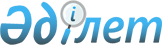 2010-2012 жылдарға арналған аудандық бюджет туралы
					
			Күшін жойған
			
			
		
					Шығыс Қазақстан облысы Ұлан аудандық мәслихатының 2009 жылғы 25 желтоқсандағы N 162 шешімі. Шығыс Қазақстан облысы Әділет департаментінің Ұлан аудандық Әділет басқармасында 2010 жылғы 11 қаңтарда N 5-17-122 тіркелді. Қабылданған мерзімінің бітуіне байланысты күші жойылды - Ұлан аудандық мәслихатының 2011 жылғы 13 қаңтардағы № 7 хаты

      Ескерту. Қабылданған мерзімінің бітуіне байланысты күші жойылды - Ұлан аудандық мәслихатының 2011.01.13 № 7 хаты.      Қазақстан Республикасының Бюджеттік Кодексінің 73, 75 баптарына, Қазақстан Республикасының «Қазақстан Республикасындағы жергілікті мемлекеттік басқару және өзін-өзі басқару туралы» Заңының 6 бабына, Қазақстан Республикасының «2009-2011 жылдарға арналған республикалық бюджет туралы» Заңына және Шығыс Қазақстан облыстық мәслихат сессиясының «2010-2012 жылдарға арналған облыстық бюджет туралы» 2009 жылғы 21 желтоқсандағы № 17/222-IV шешіміне сәйкес, Ұлан аудандық мәслихаты ШЕШІМ ҚАБЫЛДАДЫ:



      1. 2010-2012 жылдарға арналған аудандық бюджет, соның ішінде 2010 жылға № 1 қосымшаға сәйкес мынадай көлемдерде бекітілсін:

      1) кірістер – 2437085,1 мың теңге, оның ішінде:

      салықтық түсімдер – 504800,0 мың теңге;

      салықтық емес түсімдер – 7800,0 мың теңге;

      негізгі капиталды сатудан түсетін түсімдер – 18000,0 мың теңге;

      трансферттер түсімдері – 1906485,1 мың теңге;

      2) шығындар – 2447238,1 мың теңге;

      3) таза бюджеттік кредиттеу – 10446,0 мың теңге, оның ішінде:

      бюджеттік кредиттер – 10683,0 мың теңге;

      бюджеттік кредиттерді өтеу – 237,0 мың теңге;

      4) қаржы активтерімен операциялар бойынша сальдо – 15595,0 мың теңге;

      қаржы активтерін сатып алу – 17595,0 мың теңге;

      мемлекеттің қаржы активтерін сатудан түсетін түсімдер- 2000,0 мың теңге;

      5) бюджет тапшылығы (профициті) – -36194,0 мың теңге;

      6) бюджет тапшылығын қаржыландыру (профицитін пайдалану) – 36194,0 мың теңге, оның ішінде:

      қарыздар түсімі – 10683,0 мың теңге;

      қарыздарды өтеу – 237,0 мың теңге;

      бюджет қаражаттарының пайдаланылатын қалдықтары - 25748,0 мың теңге.

      Ескерту. 1-тармақ жаңа редакцияда - Ұлан аудандық мәслихатының 2010.12.13 № 217 (2010.01.01 бастап қолданысқа енгізіледі) шешімімен.



      2. Аудан бюджетінің кірістері: табыс салығы, әлеуметтік салық, меншікке салынатын салық, тауарларға, жұмыстарға және қызметтерге салынатын iшкi салықтар, заңдық мәнді іс-әрекеттерді жасағаны және (немесе) оған уәкілеттігі бар мемлекеттік органдар немесе лауазымды адамдар құжаттар бергені үшін алынатын міндетті төлемдері, салықтық емес түсімдері, негізгі капиталды сатудан түсетін түсімдері және трансферттер есебінен құралады деп белгіленсін.



      3. Аудандық қазынашылық басқармасы (А. Нурпеисов) 2010 жылғы 1 қаңтардан бастап, кірістер сомасын есепке алуды 100 % көлемінде кірістерді бөлу нормативтеріне сай есептесін.



      4. 2010 жылға аудан бюджетіне облыс бюджетінен берілетін субвенсия көлемі 1450386,0 мың теңге сомасында белгіленсін. 



      5. Аудан бюджетінің шығысында аудан мәслихатының аппаратына 11140,0 мың теңге, аудан әкімінің аппаратына 51250,0 мың теңге бекітілсін.

      Ескерту. 5-тармаққа өзгертулер енгізілді - Ұлан аудандық мәслихатының 2010.04.15 № 180 (қолданысқа енгізілу тәртібін 9-тармақтан қараңыз); 2010.07.29 № 196 (2010 жылғы 1 қаңтардан бастап қолданысқа енгізіледі); 2010.11.02 № 208 (2010.01.01 бастап қолданысқа енгізіледі) шешімдерімен.



      6. Ауданның жергілікті атқарушы органының резерві 2010 жылға 3500,0 мың теңге сомасында бекітілсін, оның ішінде:



      төтенше резерві - 3500,0 мың теңге;



      шұғыл шығындарға арналған резерві - 0 мың теңге;



      соттардың шешiмдерi бойынша мiндеттемелердi орындауға арналған резерві - 0 мың теңге.

      Ескерту. 6-тармаққа өзгертулер енгізілді - Ұлан аудандық мәслихатының 2010.04.15 № 180 (қолданысқа енгізілу тәртібін 9-тармақтан қараңыз); 2010.07.29 № 196 (2010 жылғы 1 қаңтардан бастап қолданысқа енгізіледі); 2010.11.02 № 208 (2010.01.01 бастап қолданысқа енгізіледі) шешімдерімен.



      7. Ауданның 2010 жылға арналған даму бюджетінің тізбесі бюджеттік инвестициялық жобаларға (бағдарламалар) бағытталған бюджеттік бағдарламаларға бөлініп № 4 қосымшаға сәйкес бекітілсін.



      8. 2010 жылдың бюджетін орындау барысында секвестірге кірмейтін бюджеттік бағдарламалардың тізбесі № 5 қосымшаға сәйкес бекітілсін.



      9. «Қаладағы аудан, аудандық маңызы бар қала, кент, ауыл (село), ауылдық (селолық) округ әкімінің аппараты» бюджеттік бағдарламалар әкімшілерінің шығындары № 6 қосымшаға сай бекітілсін.



      10. Аудан бюджетінде облыстық бюджеттен түсетін трансферттері 52452,0 мың теңге көлемінде ескерілсін, оның ішінде:



      мұқтаж азаматтардың жекелеген санаттарына әлеуметтік көмек көрсетуге ағымдағы мақсатты трансферттер (№ 7 қосымша) – 31830,0 мың теңге;



      Ұлы Отан Соғысына қатысушыларын және мүгедектерін тұрғын-үймен қамтамасыз етуге ағымдағы мақсатты трансферттер – 20400,0 мың теңге.

      Ескерту. 10-тармаққа өзгертулер енгізілді - Ұлан аудандық мәслихатының 2010.04.15 № 180 (қолданысқа енгізілу тәртібін 9-тармақтан қараңыз); 2010.07.29 № 196 (2010 жылғы 1 қаңтардан бастап қолданысқа енгізіледі); 2010.11.02 № 208 (2010.01.01 бастап қолданысқа енгізіледі) шешімдерімен.



      10-1. 2010 жылға арналған аудандық бюджетте республикалық бюджеттен берілетін мына көлемдердегі ағымдағы нысаналы трансферттер көзделсін:



      3153,0 мың теңге – мектепке дейінгі ұйымдарды, орта, техникалық және кәсіптік, орта білімнен кейінгі білім беру ұйымдарын, біліктілік арттыру институттарын «Өзін-өзі тану» пәні бойынша оқу материалдарымен қамтамасыз етуге;



      12291,0 мың теңге - Қазақстан Республикасында білім беруді дамытудың 2005 – 2010 жылдарға арналған мемлекеттік бағдарламасын іске асыруға, соның ішінде:



      12291,0 мың теңге – негізгі орта және жалпы орта бiлiм беретiн мемлекеттiк мекемелердегi физика, химия, биология кабинеттерiн оқу жабдығымен жарақтандыруға;



      7500,0 мың теңге - ең төменгі күнкөріс деңгейі мөлшерінің өсуіне байланысты мемлекеттік атаулы әлеуметтік көмек пен 18 жасқа дейінгі балаларға ай сайынғы мемлекеттік жәрдемақы төлеуге, оның ішінде:



      3500,0 мың теңге - мемлекеттік атаулы әлеуметтік көмек төлеуге;



      4000,0 мың теңге - 18 жасқа дейінгі балаларға ай сайынғы мемлекеттік жәрдемақы төлеуге;



      16177,6 мың теңге – Ұлы Отан соғысының қатысушылары мен мүгедектеріне Ұлы Отан соғысындағы Жеңістің 65 жылдығына орай біржолғы материалдық көмек төлеуге және жол жүруін қамтамасыз етуге, оның ішінде:



      16114,0 мың теңге - біржолғы материалдық көмек төлеуге;



      63,6 мың теңге - жол жүруін қамтамасыз етуге;



      18162,0 мың теңге – ветеринария саласындағы жергілікті атқарушы органдардың бөлімшелерін ұстауға;



      29983,0 мың теңге - эпизоотияға қарсы іс-шараларды жүргізуге;



      3090,5 мың теңге - ауылдық елді мекендердің әлеуметтік сала мамандарын әлеуметтік қолдау шараларын іске асыру үшін, оның ішінде:



      1982,0 мың теңге – білім беру саласының мамандарына;



      787,5 мың теңге – денсаулық сақтау саласының мамандарына;



      321,0 мың теңге - тұрғын үй несиесі үшін қызмет.

      Ескерту. Шешім 10-1 тармақпен толықтырылды - Ұлан аудандық мәслихатының 2010.01.23 № 164 (қолданысқа енгізілу тәртібін 4-тармақтан қараңыз) шешімімен; өзгертулер енгізілді - Ұлан аудандық мәслихатының 2010.04.15 № 180 (қолданысқа енгізілу тәртібін 9-тармақтан қараңыз); 2010.11.02 № 208 (2010.01.01 бастап қолданысқа енгізіледі); 2010.12.13 № 217 (2010.01.01 бастап қолданысқа енгізіледі) шешімдерімен.



      10-2. 2010 жылға арналған аудандық бюджетте республикалық бюджеттен берілетін нысаналы даму трансферттері мына көлемдерде көзделсін:



      110024,0 мың теңге - сумен жабдықтау жүйесін дамытуға, оның ішінде:



      110024,0 мың теңге – Таврия селосындағы сумен жабдықтау жүйесін қайта жаңартуға (құрылыстың 2-кезегі).

      Ескерту. Шешім 10-2 тармақпен толықтырылды - Ұлан аудандық мәслихатының 2010.01.23 № 164 (қолданысқа енгізілу тәртібін 4-тармақтан қараңыз) шешімімен; өзгертулер енгізілді - Ұлан аудандық мәслихатының 2010.12.13 № 217 (2010.01.01 бастап қолданысқа енгізіледі) шешімімен.



      10-3. 2010 жылға арналған аудандық бюджетте 10683,0 мың теңге көлемінде республикалық бюджеттен берілетін кредиттер көзделсін, оның ішінде:



      10683,0 мың теңге - ауылдық елді мекендер сала мамандарын әлеуметтік қолдау шараларын іске асыру үшін.

      Ескерту. Шешім 10-3 тармақпен толықтырылды - Ұлан аудандық мәслихатының 2010.01.23 № 164 (қолданысқа енгізілу тәртібін 4-тармақтан қараңыз) шешімімен.



      10-4. 2010 жылға арналған аудандық бюджетте өңірлік жұмыспен қамту және кадрларды қайта даярлау стратегиясын іске асыру аясында жұмыспен қамтуды қамтамасыз етуге республикалық бюджеттен берілетін трансферттер есебінен іс-шараларды қаржыландыруға ағымдағы нысаналы трансферттер көзделсін, оның ішінде:



      106739,0 мың теңге – білім беру объектілерін күрделі және ағымдағы жөндеуге;



      25668,0 мың теңге – кенттердегі, ауылдардағы (селолардағы), ауылдық (селолық) округтердегі әлеуметтік жобаларды қаржыландыруға;



      18836,0 мың теңге - аудандық маңызы бар автомобиль жолдарын, қалалардың және елді мекендердің көшелерін жөндеуге және күтіп-ұстауға;



      33495,0 мың теңге - қалалар мен елді мекендердің инженерлік-коммуникациялық инфрақұрылымын жөндеуге және жайластыруға.

      Ескерту. Шешім 10-4 тармақпен толықтырылды - Ұлан аудандық мәслихатының 2010.01.23 № 164 (қолданысқа енгізілу тәртібін 4-тармақтан қараңыз) шешімімен; өзгертулер енгізілді - Ұлан аудандық мәслихатының 2010.12.13 № 217 (2010.01.01 бастап қолданысқа енгізіледі) шешімімен.



      10-5. 2010 жылға арналған аудандық бюджетте республикалық бюджеттен әлеуметтік жұмыс орындары және жастар практикасы бағдарламасын кеңейтуге 4800,0 мың теңге көлеміндегі ағымдағы нысаналы трансферттер көзделсін.

      Ескерту. Шешім 10-5 тармақпен толықтырылды - Ұлан аудандық мәслихатының 2010.01.23 № 164 (қолданысқа енгізілу тәртібін 4-тармақтан қараңыз) шешімімен.



      10-6. Мемлекеттік қаржылық бақылау органының актісіне сәйкес нысаналы трансферттердің нысаналы мақсатқа сай пайдаланылмаған сомаларын қайтару көзделсін, оның ішінде:

      1131,0 мың теңге - «Бозанбай орта мектебі» мемлекеттік мекемесіне 464011027 «Өңірлік жұмыспен қамту және кадрларды қайта даярлау стратегиясын іске асыру шеңберінде білім беру объектілерін күрделі, ағымды жөндеу.

      Ескерту. Шешім 10-6 тармақпен толықтырылды - Ұлан аудандық мәслихатының 2010.12.13 № 217 (2010.01.01 бастап қолданысқа енгізіледі) шешімімен.



      10-8. 12819,0 мың теңге - мектепке дейінгі білім беру ұйымдарында мемлекеттік білім беру тапсырысын іске асыру үшін бағытталсын.

      Ескерту. Шешім 10-8 тармақпен толықтырылды - Ұлан аудандық мәслихатының 2010.04.15 № 180 (қолданысқа енгізілу тәртібін 9-тармақтан қараңыз) шешімімен.



      11. Заңды тұлғалардың жарғылық капиталын қалыптастыру немесе ұлғайтуға 17595,0 мың теңге қарастырылсын, оның ішінде:



      1300,0 мың теңге - «Молодежный» КМК апаттық техникалық көмек көрсету автокөлігін сатып алуға;



      1000,0 мың теңге - «Молодежный» КМК аспалы құрал-жабдық сатып алуға;



      3600,0 мың теңге – «Ұлан мал дәрігері» КМК дук автокөлігін сатып алуға;



      400,0 мың теңге -«Ұлан мал дәрігері» КМК материалдық-техникалық базасын жаңғартуға;



      700,0 мың теңге - «Ұлан жолдары» КМК шнекоротор, жүріс қозғалысын азайтқыш құрал сатып алуға;



      10000,0 мың теңге - «Ұлан жолдары» КМК екі бірлік тиегіш сатып алу үшін бағытталсын;



      Азаматтардың жекелеген санаттарын тұрғын үймен қамтамасыз ету мақсатында үй сатып алуға 850,0 мың теңге бөлінсін;

      Ауылдық елді мекендердегі әлеуметтік сала мамандарының тұрғын үй сатып алу бойынша 2010 жылға жасалған Кредит шарттарына сәйкес жоғары тұрған бюджет алдындағы қарыздарды өтеуге 237,0 мың теңге бөлінсін.

      Ескерту. 11-тармаққа өзгертулер енгізілді - Ұлан аудандық мәслихатының 2010.04.15 № 180 (қолданысқа енгізілу тәртібін 9-тармақтан қараңыз); 2010.11.02 № 208 (2010.01.01 бастап қолданысқа енгізіледі) шешімдерімен.



      12. Әлеуметтік салық және жеке табыс салығының салық салынатын базасының өзгеруі есебімен бюджет саласындағы еңбек ақы төлеу қорының өзгеруіне байланысты облыс бюджетінен берілетін ағымдағы трансферттерді қайтару 37278,0 мың теңге көлемінде белгіленсін.

      Ескерту. 12-тармаққа өзгерту енгізілді - Ұлан аудандық мәслихатының 2010.04.15 № 180 (қолданысқа енгізілу тәртібін 9-тармақтан қараңыз) шешімімен.



      13. Осы шешім 2010 жылдың 1 қаңтарынан бастап қолданысқа енгізіледі.      Сессия төрағасы                         С. Таинов

       Аудандық мәслихат хатшысы               Д. Турсунбаев

 

Ұлан аудандық мәслихаттың

2009 жылғы 25 желтоқсандағы

№ 162 шешіміне № 1 қосымша      Ескерту. 1-қосымша жаңа редакцияда - Ұлан аудандық мәслихатының  2010.12.13 № 217 (2010.01.01 бастап қолданысқа енгізіледі) шешімімен.      Экономика және бюджеттік

      жоспарлау бөлімінің бастығы                     Е. Турганов

Ұлан аудандық мәслихаттың

2009 жылғы 25 желтоқсандағы

№ 162 шешіміне № 2 қосымша 

2011 жылға арналған аудан бюджеті      Ескерту. 2-қосымша жаңа редакцияда - Ұлан аудандық мәслихатының 2010.01.23 № 164 (қолданысқа енгізілу тәртібін 4-тармақтан қараңыз) шешімімен.      Экономика және бюджеттік

      жоспарлау бөлімінің бастығы                 Е. Турганов

Ұлан аудандық мәслихаттың

2009 жылғы 25 желтоқсандағы

№ 162 шешіміне № 3 қосымша 

2012 жылға арналған аудан бюджеті      Ескерту. 3-қосымша жаңа редакцияда - Ұлан аудандық мәслихатының 2010.01.23 № 164 (қолданысқа енгізілу тәртібін 4-тармақтан қараңыз) шешімімен.      Экономика және бюджеттік

      жоспарлау бөлімінің бастығы                 Е. Турганов

Ұлан аудандық мәслихаттың

2009 жылғы 25 желтоқсандағы

№ 162 шешіміне № 4 қосымша 

Бюджеттік инвестициялық жобаларды (бағдарламаларды) жүзеге

асыруға және заңды тұлғалардың жарғылық капиталын қалыптастыру

немесе ұлғайтуға бағытталған, бюджеттік бағдарламаларға

бөлінген 2010 жылға арналған ауданның бюджеттік даму

бағдарламалар тізбесі      Экономика және бюджеттік

      жоспарлау бөлімінің бастығы                 Е. Турганов

Ұлан аудандық мәслихаттың

2009 жылғы 25 желтоқсандағы

№ 162 шешіміне № 5 қосымша 

2010 жылға арналған жергілікті бюджеттерді атқару барысында

секвестрлеуге жатпайтын жергілікті бюджеттік бағдарламалар

тізбесі      Экономика және бюджеттік

      жоспарлау бөлімінің бастығы                 Е. Турганов

Ұлан аудандық мәслихаттың

2009 жылғы 25 желтоқсандағы

№ 162 шешіміне № 6 қосымша 

123 "Қаладағы аудан, аудандық маңызы бар қала, кент, ауыл

(село), ауылдық (селолық) округ әкімінің аппараты" бюджеттік

бағдарламалар әкімшісі бойынша шығындар      Ескерту. 6-қосымша жаңа редакцияда - Ұлан аудандық мәслихатының  2010.12.13 № 217 (2010.01.01 бастап қолданысқа енгізіледі) шешімімен.      Ұлан ауданының экономика және бюджеттік

      жоспарлау бөлімінің бастығы                     Е. Турганов

Ұлан аудандық мәслихаттың

2009 жылғы 25 желтоқсандағы

№ 162 шешіміне № 7 қосымша 

Азаматтардың жекелеген топтарына әлеуметтік көмек көрсетуге

ағымдағы нысаналы трансферттер тізбесі      Ескерту. 7-қосымша жаңа редакцияда - Ұлан аудандық мәслихатының  2010.11.02 № 208 (2010.01.01 бастап қолданысқа енгізіледі) шешімімен.      Ұлан ауданының экономика және бюджеттік

      жоспарлау бөлімінің бастығы                     Е. Турганов
					© 2012. Қазақстан Республикасы Әділет министрлігінің «Қазақстан Республикасының Заңнама және құқықтық ақпарат институты» ШЖҚ РМК
				СанатыСанатыСанатыСанатыСанаты2010 жылғы 13.12. нақтыланған сомасы (мың теңге)СыныбыСыныбыСыныбыСыныбы2010 жылғы 13.12. нақтыланған сомасы (мың теңге)Iшкi сыныбыIшкi сыныбыIшкi сыныбы2010 жылғы 13.12. нақтыланған сомасы (мың теңге)Ерекшелiгi             АтауыЕрекшелiгi             Атауы2010 жылғы 13.12. нақтыланған сомасы (мың теңге)123456КІРІСТЕР2437085,11Салықтық түсімдер504800,001Табыс салығы216946,02Жеке табыс салығы216946,001Төлем көзінен салық салынатын табыстардан ұсталатын жеке табыс салығы197000,002Төлем көзінен салық салынбайтын табыстардан ұсталатын жеке табыс салығы18700,003Қызметін біржолғы талон бойынша жүзеге асыратын жеке тұлғалардан алынатын жеке табыс салығы1246,003Әлеуметтiк салық134501,0101Әлеуметтік салық134501,004Меншiкке салынатын салықтар136084,01Мүлiкке салынатын салықтар88798,001Заңды тұлғалардың және жеке кәсіпкерлердің мүлкіне салынатын салық86598,002Жеке тұлғалардың мүлкiне салынатын салық2200,03Жер салығы8466,001Ауыл шаруашылығы мақсатындағы жерлерге жеке тұлғалардан алынатын жер салығы180,002Елдi мекендер жерлерiне жеке тұлғалардан алынатын жер салығы3900,003Өнеркәсіп, көлік, байланыс, қорғаныс жеріне және ауыл шаруашылығына арналмаған өзге де жерге салынатын жер салығы850,007Ауыл шаруашылығы мақсатындағы жерлерге заңды тұлғалардан, жеке кәсіпкерлерден, жеке нотариустар мен адвокаттардан алынатын жер салығы75,008Елді мекендер жерлеріне заңды тұлғалардан, жеке кәсіпкерлерден, жеке нотариустар мен адвокаттардан алынатын жер салығы3461,04Көлiк құралдарына салынатын салық30320,001Заңды тұлғалардан көлiк құралдарына салынатын салық2000,002Жеке тұлғалардан көлiк құралдарына салынатын салық28320,05Бірыңғай жер салығы8500,001Бірыңғай жер салығы8500,005Тауарларға, жұмыстарға және қызметтерге салынатын iшкi салықтар9301,02Акциздер509,096Заңды және жеке тұлғалар бөлшек саудада өткізетін, сондай-ақ өзінің өндірістік мұқтаждарына пайдаланылатын бензин (авиациялықты қоспағанда)485,097Заңды және жеке тұлғаларға бөлшек саудада өткізетін, сондай-ақ өз өндірістік мұқтаждарына пайдаланылатын дизель отыны24,03Табиғи және басқа ресурстарды пайдаланғаны үшiн түсетiн түсiмдер4600,015Жер учаскелерін пайдаланғаны үшін төлем4600,04Кәсiпкерлiк және кәсiби қызметтi жүргiзгенi үшiн алынатын алымдар4192,001Жеке кәсіпкерлерді мемлекеттік тіркегені үшін алынатын алым360,002Жекелеген қызмет түрлерiмен айналысу құқығы үшiн алынатын лицензиялық алым1145,003Заңды тұлғаларды мемлекеттік тіркегені және филиалдар мен өкілдіктерді есептік тіркегені, сондай-ақ оларды қайта тіркегені үшін алым77,005Жылжымалы мүлікті кепілдікке салуды мемлекеттік тіркегені және кеменiң немесе жасалып жатқан кеменiң ипотекасы үшін алынатын алым60,014Көлік құралдарын мемлекеттік тіркегені, сондай-ақ оларды қайта тіркегені үшін алым50,018Жылжымайтын мүлікке және олармен мәміле жасау құқығын мемлекеттік тіркегені үшін алынатын алым2500,008Заңдық мәнді іс-әрекеттерді жасағаны және (немесе) оған уәкілеттігі бар мемлекеттік органдар немесе лауазымды адамдар құжаттар бергені үшін алынатын міндетті төлемдер7968,01Мемлекеттік баж7968,002Мемлекеттік мекемелерге сотқа берілетін талап арыздарынан алынатын мемлекеттік бажды қоспағанда, мемлекеттік баж сотқа берілетін талап арыздардан, ерекше талап ету істері арыздарынан, ерекше жүргізілетін істер бойынша арыздардан (шағымдардан), сот бұйрығын шығару туралы өтініштерден, атқару парағының дубликатын беру туралы шағымдардан, аралық (төрелік) соттардың және шетелдік соттардың шешімдерін мәжбүрлеп орындауға атқару парағын беру туралы шағымдардың, сот актілерінің атқару парағының және өзге де құжаттардың көшірмелерін қайта беру туралы шағымдардан алынады5700,004Азаматтық хал актiлерiн тiркегенi үшiн, сондай-ақ азаматтарға азаматтық хал актiлерiн тiркеу туралы куәлiктердi және азаматтық хал актiлерi жазбаларын өзгертуге, толықтыруға және қалпына келтiруге байланысты куәлiктердi қайтадан бергенi үшiн мемлекеттік баж1490,005Шетелге баруға және Қазақстан Республикасына басқа мемлекеттерден адамдарды шақыруға құқық беретiн құжаттарды ресiмдегенi үшiн, сондай-ақ осы құжаттарға өзгерiстер енгiзгенi үшiн мемлекеттік баж270,007Қазақстан Республикасының азаматтығын алу, Қазақстан Республикасының азаматтығын қалпына келтiру және Қазақстан Республикасының азаматтығын тоқтату туралы құжаттарды ресiмдегенi үшін мемлекеттік баж9,008Тұрғылықты жерiн тiркегенi үшiн мемлекеттік баж432,009Аңшы куәлігін бергенi және оны жыл сайын тіркегені үшiн мемлекеттік баж12,010Жеке және заңды тұлғалардың азаматтық, қызметтік қаруының (аңшылық суық қаруды, белгі беретін қаруды, ұңғысыз атыс қаруын, механикалық шашыратқыштарды, көзден жас ағызатын немесе тітіркендіретін заттар толтырылған аэрозольді және басқа құрылғыларды, үрлемелі қуаты 7,5 Дж-дан аспайтын пневматикалық қаруды қоспағанда және калибрі 4,5 мм-ге дейінгілерін қоспағанда) әрбір бірлігін тіркегені және қайта тіркегені үшін алынатын мемлекеттік баж20,012Қаруды және оның оқтарын сақтауға немесе сақтау мен алып жүруге, тасымалдауға, Қазақстан Республикасының аумағына әкелуге және Қазақстан Республикасынан әкетуге рұқсат бергені үшін алынатын мемлекеттік баж35,02САЛЫҚТЫҚ ЕМЕС ТҮСІМДЕР7800,001Мемлекеттік меншіктен түсетін кірістер7550,05Мемлекет меншігіндегі мүлікті жалға беруден түсетін кірістер7550,004Коммуналдық меншіктегі мүлікті жалдаудан түсетін кірістер4304,005Коммуналдық меншіктегі тұрғын үй қорынан үйлердi жалдаудан түсетін кірістер3246,006Басқа да салықтық емес түсiмдер250,01Басқа да салықтық емес түсiмдер250,009Жергілікті бюджетке түсетін салықтық емес басқа да түсімдер250,03НЕГІЗГІ КАПИТАЛДЫ САТУДАН ТҮСЕТІН ТҮСІМДЕР18000,003Жердi және материалдық емес активтердi сату18000,01Жерді сату18000,001Жер учаскелерін сатудан түсетін түсімдер18000,04ТРАНСФЕРТТЕРДІҢ ТҮСІМДЕРІ1906485,102Мемлекеттiк басқарудың жоғары тұрған органдарынан түсетiн трансферттер1906485,12Облыстық бюджеттен түсетiн трансферттер1906485,101Ағымдағы нысаналы трансферттер346075,102Нысаналы даму трансферттері110024,003Субвенциялар1450386,0Функционалдық топФункционалдық топФункционалдық топФункционалдық топФункционалдық топФункционалдық топФункционалдық топ2010 жылғы 13.12. нақтыланған сомасы (мың теңге)Кіші функцияКіші функцияКіші функцияКіші функцияКіші функцияКіші функция2010 жылғы 13.12. нақтыланған сомасы (мың теңге)Бюджеттік бағдарламалардың әкімшісіБюджеттік бағдарламалардың әкімшісіБюджеттік бағдарламалардың әкімшісіБюджеттік бағдарламалардың әкімшісіБюджеттік бағдарламалардың әкімшісі2010 жылғы 13.12. нақтыланған сомасы (мың теңге)БағдарламаБағдарламаБағдарламаБағдарлама2010 жылғы 13.12. нақтыланған сомасы (мың теңге)Кіші бағдарламаКіші бағдарламаКіші бағдарлама2010 жылғы 13.12. нақтыланған сомасы (мың теңге)ЕрекшелікЕрекшелік2010 жылғы 13.12. нақтыланған сомасы (мың теңге)Атауы2010 жылғы 13.12. нақтыланған сомасы (мың теңге)12345678Шығындар2447238,101Жалпы сипаттағы мемлекеттiк қызметтер202157,01Мемлекеттiк басқарудың жалпы функцияларын орындайтын өкiлдi, атқарушы және басқа органдар185701,0112Аудан (облыстық маңызы бар қала) мәслихатының аппараты11140,0001Аудан (облыстық маңызы бар қала) мәслихатының қызметін қамтамасыз ету жөніндегі қызметтер11140,0122Аудан (облыстық маңызы бар қала) әкімінің аппараты51250,0001Аудан (облыстық маңызы бар қала) әкімінің қызметін қамтамасыз ету жөніндегі қызметтер47893,0004Мемлекеттік органдарды материалдық-техникалық жарақтандыру3357,0123Қаладағы аудан, аудандық маңызы бар қала, кент, ауыл (село), ауылдық (селолық) округ әкімінің аппараты123311,0001Қаладағы аудан, аудандық маңызы бар қаланың, кент, ауыл (село), ауылдық (селолық) округ әкімінің қызметін қамтамасыз ету жөніндегі қызметтер121259,0023Мемлекеттік органдарды материалдық-техникалық жарақтандыру2052,02Қаржылық қызмет8812,0452Ауданның (облыстық маңызы бар қаланың) қаржы бөлімі8812,0001Аудандық бюджетті орындау және коммуналдық меншікті (облыстық маңызы бар қала) саласындағы мемлекеттік саясатты іске асыру жөніндегі қызметтер8530,0003Салық салу мақсатында мүлікті бағалауды жүргізу148,0004Біржолғы талондарды беру жөніндегі жұмысты және біржолғы талондарды іске асырудан сомаларды жинаудың толықтығын қамтамасыз етуді ұйымдастыру134,05Жоспарлау және статистикалық қызмет7644,0453Ауданның (облыстық маңызы бар қаланың) экономика және бюджеттік жоспарлау бөлімі7644,0001Экономикалық саясатты, мемлекеттік жоспарлау жүйесін қалыптастыру және дамыту және аудандық (облыстық маңызы бар қаланы) басқару саласындағы мемлекеттік саясатты іске асыру жөніндегі қызметтер7644,002Қорғаныс4408,01Әскери мұқтаждар3382,0122Аудан (облыстық маңызы бар қала) әкімінің аппараты3382,0005Жалпыға бірдей әскери міндетті атқару шеңберіндегі іс-шаралар3382,02Төтенше жағдайлар жөнiндегi жұмыстарды ұйымдастыру1026,0122Аудан (облыстық маңызы бар қала) әкімінің аппараты1026,0006Аудан (облыстық маңызы бар қала) ауқымындағы төтенше жағдайлардың алдын алу және оларды жою560,0007Аудандық (қалалық) ауқымдағы дала өрттерінің, сондай-ақ мемлекеттік өртке қарсы қызмет органдары құрылмаған елдi мекендерде өрттердің алдын алу және оларды сөндіру жөніндегі іс-шаралар466,003Қоғамдық тәртіп, қауіпсіздік, құқықтық, сот, қылмыстық-атқару қызметі300,01Құқық қорғау қызметi300,0458Ауданның (облыстық маңызы бар қаланың) тұрғын үй-коммуналдық шаруашылығы, жолаушылар көлігі және автомобиль жолдары бөлімі300,0021Елдi мекендерде жол жүрісі қауiпсiздiгін қамтамасыз ету300,004Бiлiм беру1416352,01Мектепке дейiнгi тәрбие және оқыту48030,0464Ауданның (облыстық маңызы бар қаланың) білім бөлімі48030,0009Мектепке дейінгі тәрбие ұйымдарының қызметін қамтамасыз ету48030,02Бастауыш, негізгі орта және жалпы орта білім беру1178255,0123Қаладағы аудан, аудандық маңызы бар қала, кент, ауыл (село), ауылдық (селолық) округ әкімінің аппараты115,0005Ауылдық (селолық) жерлерде балаларды мектепке дейін тегін алып баруды және кері алып келуді ұйымдастыру115,0464Ауданның (облыстық маңызы бар қаланың) білім бөлімі1178140,0003Жалпы білім беру1172104,0006Балаларға қосымша білім беру6036,09Бiлiм беру саласындағы өзге де қызметтер190067,0464Ауданның (облыстық маңызы бар қаланың) білім бөлімі185567,0001Жергілікті деңгейде білім беру саласындағы мемлекеттік саясатты іске асыру жөніндегі қызметтер7847,0004Ауданның (облыстық маңызы бар қаланың) мемлекеттік білім беру мекемелерінде білім беру жүйесін ақпараттандыру4299,0005Ауданның (облыстық маңызы бар қаланың) мемлекеттік білім беру мекемелер үшін оқулықтар мен оқу-әдiстемелiк кешендерді сатып алу және жеткізу10256,0007Аудандық (қалалық) ауқымдағы мектеп олимпиадаларын және мектептен тыс іс-шараларды өткiзу913,0011Өңірлік жұмыспен қамту және кадрларды қайта даярлау стратегиясын іске асыру шеңберінде білім беру объектілерін күрделі, ағымды жөндеу162252,0027Республикалық бюджеттен берілетін трансферттер есебiнен106739,0029Ауданның (облыстық маңызы бар қаланың) бюджет қаражаты есебінен55513,0466Ауданның (облыстық маңызы бар қаланың) сәулет, қала құрылысы және құрылыс бөлімі4500,0037Білім беру объектілерін салу және реконструкциялау4500,0015Жергілікті бюджет қаражаты есебінен4500,006Әлеуметтiк көмек және әлеуметтiк қамсыздандыру201097,62Әлеуметтiк көмек180476,6451Ауданның (облыстық маңызы бар қаланың) жұмыспен қамту және әлеуметтік бағдарламалар бөлімі180476,6002Еңбекпен қамту бағдарламасы40196,0100Қоғамдық жұмыстар30080,0101Жұмыссыздарды кәсіптік даярлау және қайта даярлау3716,0102Халықты жұмыспен қамту саласында азаматтарды әлеуметтік қорғау жөніндегі қосымша шаралар1600,0103Республикалық бюджеттен ағымдағы нысаналы трансферттер есебінен әлеуметтік жұмыс орындар және жастар тәжірибесі бағдарламасын кеңейту4800,0004Ауылдық жерлерде тұратын денсаулық сақтау, білім беру, әлеуметтік қамтамасыз ету, мәдениет және спорт мамандарына отын сатып алуға Қазақстан Республикасының заңнамасына сәйкес әлеуметтік көмек көрсету6680,0005Мемлекеттік атаулы әлеуметтік көмек13209,0011Республикалық бюджеттен берілетін трансферттер есебiнен3500,0015Жергілікті бюджет қаражаты есебінен9709,0006Тұрғын үй көмегі16891,0007Жергілікті өкілетті органдардың шешімі бойынша мұқтаж азаматтардың жекелеген топтарына әлеуметтік көмек38086,0010Үйден тәрбиеленіп оқытылатын мүгедек балаларды материалдық қамтамасыз ету1400,0014Мұқтаж азаматтарға үйде әлеуметтiк көмек көрсету19300,0015Жергілікті бюджет қаражаты есебінен19300,001618 жасқа дейінгі балаларға мемлекеттік жәрдемақылар27097,0011Республикалық бюджеттен берілетін трансферттер есебiнен4000,0015Жергілікті бюджет қаражаты есебінен23097,0017Мүгедектерді оңалту жеке бағдарламасына сәйкес, мұқтаж мүгедектерді міндетті гигиеналық құралдармен қамтамасыз етуге, және ымдау тілі мамандарының, жеке көмекшілердің қызмет көрсетуі1440,0019Ұлы Отан соғысындағы Жеңістің 65 жылдығына орай Ұлы Отан соғысының қатысушылары мен мүгедектеріне Тәуелсіз Мемлекеттер Достастығы елдері бойынша, Қазақстан Республикасының аумағы бойынша жол жүруін, сондай-ақ оларға және олармен бірге жүретін адамдарға Мәскеу, Астана қалаларында мерекелік іс-шараларға қатысуы үшін тамақтануына, тұруына, жол жүруіне арналған шығыстарын төлеуді қамтамасыз ету63,6011Республикалық бюджеттен берілетін трансферттер есебiнен63,6020Ұлы Отан соғысындағы Жеңістің 65 жылдығына орай Ұлы Отан соғысының қатысушылары мен мүгедектеріне, сондай-ақ оларға теңестірілген, оның ішінде майдандағы армия құрамына кірмеген, 1941 жылғы 22 маусымнан бастап 1945 жылғы 3 қыркүйек аралығындағы кезеңде әскери бөлімшелерде, мекемелерде, әскери-оқу орындарында әскери қызметтен өткен, запасқа босатылған (отставка), «1941-1945 ж.ж. Ұлы Отан соғысында Германияны жеңгенi үшiн» медалімен немесе «Жапонияны жеңгені үшін» медалімен марапатталған әскери қызметшілерге, Ұлы Отан соғысы жылдарында тылда кемінде алты ай жұмыс істеген (қызметте болған) адамдарға біржолғы материалдық көмек төлеу16114,0011Республикалық бюджеттен берілетін трансферттер есебiнен16114,09Әлеуметтiк көмек және әлеуметтiк қамтамасыз ету салаларындағы өзге де қызметтер20621,0451Ауданның (облыстық маңызы бар қаланың) жұмыспен қамту және әлеуметтік бағдарламалар бөлімі20621,0001Жергілікті деңгейде халық үшін әлеуметтік бағдарламаларды жұмыспен қамтуды қамтамасыз етуді іске асыру саласындағы мемлекеттік саясатты іске асыру жөніндегі қызметтер18821,0011Жәрдемақыларды және басқа да әлеуметтік төлемдерді есептеу, төлеу мен жеткізу бойынша қызметтерге ақы төлеу1800,007Тұрғын үй-коммуналдық шаруашылық261918,01Тұрғын үй шаруашылығы63272,0458Ауданның (облыстық маңызы бар қаланың) тұрғын үй-коммуналдық шаруашылығы, жолаушылар көлігі және автомобиль жолдары бөлімі37170,0003Мемлекеттік тұрғын үй қорының сақталуын ұйымдастыру719,0004Азаматтардың жекелеген санаттарын тұрғын үймен қамтамасыз ету35251,0015Жергілікті бюджет қаражаты есебінен35251,0031Кондоминиум объектісіне техникалық паспорттар дайындау1200,0466Ауданның (облыстық маңызы бар қаланың) сәулет, қала құрылысы және құрылыс бөлімі26102,0004Инженерлік коммуникациялық инфрақұрылымды дамыту және жайластыру26102,0015Жергілікті бюджет қаражаты есебінен26102,02Коммуналдық шаруашылық178168,0123Қаладағы аудан, аудандық маңызы бар қала, кент, ауыл (село), ауылдық (селолық) округ әкімінің аппараты5408,0014Елді мекендерді сумен жабдықтауды ұйымдастыру5408,0458Ауданның (облыстық маңызы бар қаланың) тұрғын үй-коммуналдық шаруашылығы, жолаушылар көлігі және автомобиль жолдары бөлімі62090,0012Сумен жабдықтау және су бөлу жүйесінің қызмет етуі2000,0026Ауданның (облыстық маңызы бар қаланың) коммуналдық меншігіндегі жылу жүйелерін қолдануды ұйымдастыру9167,0027Ауданның (облыстық маңызы бар қаланың) коммуналдық меншігіндегі газ жүйелерін қолдануды ұйымдастыру1400,0030Өңірлік жұмыспен қамту және кадрларды қайта даярлау стратегиясын іске асыру шеңберінде инженерлік коммуникациялық инфрақұрылымды жөндеу және елді-мекендерді көркейту49523,0027Республикалық бюджеттен берілетін трансферттер есебiнен33495,0029Ауданның (облыстық маңызы бар қаланың) бюджет қаражаты есебінен16028,0466Ауданның (облыстық маңызы бар қаланың) сәулет, қала құрылысы және құрылыс бөлімі110670,0006Сумен жабдықтау жүйесін дамыту110670,0011Республикалық бюджеттен берілетін трансферттер есебiнен110024,0015Жергілікті бюджет қаражаты есебінен646,03Елді-мекендерді көркейту20478,0123Қаладағы аудан, аудандық маңызы бар қала, кент, ауыл (село), ауылдық (селолық) округ әкімінің аппараты20478,0008Елді мекендерде көшелерді жарықтандыру10466,0009Елді мекендердің санитариясын қамтамасыз ету4555,0011Елді мекендерді абаттандыру мен көгалдандыру5457,008Мәдениет, спорт, туризм және ақпараттық кеңістiк104436,01Мәдениет саласындағы қызмет55803,0455Ауданның (облыстық маңызы бар қаланың) мәдениет және тілдерді дамыту бөлімі55803,0003Мәдени-демалыс жұмысын қолдау55803,02Спорт7398,0465Ауданның (облыстық маңызы бар қаланың) Дене шынықтыру және спорт бөлімі7398,0006Аудандық (облыстық маңызы бар қалалық) деңгейде спорттық жарыстар өткiзу2102,0007Әртүрлi спорт түрлерi бойынша аудан (облыстық маңызы бар қала) құрама командаларының мүшелерiн дайындау және олардың облыстық спорт жарыстарына қатысуы5296,03Ақпараттық кеңiстiк23765,0455Ауданның (облыстық маңызы бар қаланың) мәдениет және тілдерді дамыту бөлімі16979,0006Аудандық (қалалық) кiтапханалардың жұмыс iстеуi15799,0007Мемлекеттік тілді және Қазақстан халықтарының басқа да тілдерін дамыту1180,0456Ауданның (облыстық маңызы бар қаланың) ішкі саясат бөлімі6786,0002Газеттер мен журналдар арқылы мемлекеттік ақпараттық саясат жүргізу жөніндегі қызметтер6696,0005Телерадио хабарларын тарату арқылы мемлекеттік ақпараттық саясатты жүргізу жөніндегі қызметтер90,09Мәдениет, спорт, туризм және ақпараттық кеңiстiктi ұйымдастыру жөнiндегi өзге де қызметтер17470,0455Ауданның (облыстық маңызы бар қаланың) мәдениет және тілдерді дамыту бөлімі5275,0001Жергілікті деңгейде тілдерді және мәдениетті дамыту саласындағы мемлекеттік саясатты іске асыру жөніндегі қызметтер5275,0456Ауданның (облыстық маңызы бар қаланың) ішкі саясат бөлімі7807,0001Жергілікті деңгейде ақпарат, мемлекеттілікті нығайту және азаматтардың әлеуметтік сенімділігін қалыптастыру саласында мемлекеттік саясатты іске асыру жөніндегі қызметтер7537,0003Жастар саясаты саласындағы өңірлік бағдарламаларды iске асыру270,0465Ауданның (облыстық маңызы бар қаланың) дене шынықтыру және спорт бөлімі4388,0001Жергілікті деңгейде дене шынықтыру және спорт саласындағы мемлекеттік саясатты іске асыру жөніндегі қызметтер4388,010Ауыл, су, орман, балық шаруашылығы, ерекше қорғалатын табиғи аумақтар, қоршаған ортаны және жануарлар дүниесін қорғау, жер қатынастары86649,51Ауыл шаруашылығы3890,5453Ауданның (облыстық маңызы бар қаланың) экономика және бюджеттік жоспарлау бөлімі3090,5099Республикалық бюджеттен берілетін нысаналы трансферттер есебінен ауылдық елді мекендер саласының мамандарын әлеуметтік қолдау шараларын іске асыру3090,5475Ауданның (облыстық маңызы бар қаланың) кәсіпкерлік, ауыл шаруашылығы және ветеринария бөлімі800,0005Мал көмінділерінің (биотермиялық шұңқырлардың) жұмыс істеуін қамтамасыз ету800,06Жер қатынастары7128,0463Ауданның (облыстық маңызы бар қаланың) жер қатынастары бөлімі7128,0001Аудан (облыстық маңызы бар қала) аумағында жер қатынастарын реттеу саласындағы мемлекеттік саясатты іске асыру жөніндегі қызметтер6828,0003Елдi мекендердi жер-шаруашылық орналастыру300,09Ауыл, су, орман, балық шаруашылығы және қоршаған ортаны қорғау мен жер қатынастары саласындағы өзге де қызметтер75631,0123Қаладағы аудан, аудандық маңызы бар қала, кент, ауыл (село), ауылдық (селолық) округ әкімінің аппараты30000,0019Өңірлік жұмыспен қамту және кадрларды қайта даярлау стратегиясын іске асыру шеңберінде ауылдарда (селоларда), ауылдық (селолық) округтерде әлеуметтік жобаларды қаржыландыру30000,0027Республикалық бюджеттен берілетін трансферттер есебiнен20010,0029Ауданның (облыстық маңызы бар қаланың)бюджет қаражаты есебінен9990,0475Ауданның (облыстық маңызы бар қаланың) кәсіпкерлік, ауыл шаруашылығы және ветеринария бөлімі29983,0013Эпизоотияға қарсы іс-шаралар жүргізу29983,0455Ауданның (облыстық маңызы бар қаланың) мәдениет және тілдерді дамыту бөлімі15648,0008Өңірлік жұмыспен қамту және кадрларды қайта даярлау стратегиясын іске асыру шеңберінде ауылдарда (селоларда), ауылдық (селолық) округтерде әлеуметтік жобаларды қаржыландыру15648,0027Республикалық бюджеттен берілетін трансферттер есебiнен5658,0029Ауданның (облыстық маңызы бар қаланың) бюджет қаражаты есебінен9990,011Өнеркәсіп, сәулет, қала құрылысы және құрылыс қызметі8482,02Сәулет, қала құрылысы және құрылыс қызметі8482,0466Ауданның (облыстық маңызы бар қаланың) сәулет, қала құрылысы және құрылыс бөлімі8482,0001Құрылыс, облыс қалаларының, аудандарының және елді мекендерінің сәулеттік бейнесін жақсарту саласындағы мемлекеттік саясатты іске асыру және ауданның (облыстық маңызы бар қаланың) аумағын оңтайлы және тиімді қала құрылыстық игеруді қамтамасыз ету жөніндегі қызметтер8482,012Көлiк және коммуникация88236,01Автомобиль көлiгi59995,0123Қаладағы аудан, аудандық маңызы бар қала, кент, ауыл (село), ауылдық (селолық) округ әкімінің аппараты31137,0013Аудандық маңызы бар қалаларда, кенттерде, ауылдарда (селоларда), ауылдық (селолық) округтерде автомобиль жолдарының жұмыс істеуін қамтамасыз ету31137,0015Жергілікті бюджет қаражаты есебінен31137,0458Ауданның (облыстық маңызы бар қаланың) тұрғын үй-коммуналдық шаруашылығы, жолаушылар көлігі және автомобиль жолдары бөлімі28858,0023Автомобиль жолдарының жұмыс істеуін қамтамасыз ету28858,0015Жергілікті бюджет қаражаты есебінен28858,09Көлiк және коммуникациялар саласындағы өзге де қызметтер28241,0123Қаладағы аудан, аудандық маңызы бар қала, кент, ауыл (село), ауылдық (селолық) округ әкімінің аппараты28241,0020Өңірлік жұмыспен қамту және кадрларды қайта даярлау стратегиясын іске асыру шеңберінде елді-мекендер көшелерін жөндеу және ұстау28241,0027Республикалық бюджеттен берілетін трансферттер есебiнен18836,0029Ауданның (облыстық маңызы бар қаланың) бюджет қаражаты есебінен9405,013Басқалар27732,09Басқалар27732,0452Ауданның (облыстық маңызы бар қаланың) қаржы бөлімі3500,0012Ауданның (облыстық маңызы бар қаланың) жергілікті атқарушы органының резерві3500,0100Ауданның (облыстық маңызы бар қаланың) аумағындағы табиғи және техногендік сипаттағы төтенше жағдайларды жоюға арналған ауданның (облыстық маңызы бар қаланың) жергілікті атқарушы органының төтенше резерві3500,0458Ауданның (облыстық маңызы бар қаланың) тұрғын үй-коммуналдық шаруашылығы, жолаушылар көлігі және автомобиль жолдары бөлімі10693,0001Жергілікті деңгейде тұрғын үй-коммуналдық шаруашылығы, жолаушылар көлігі және автомобиль жолдары саласындағы мемлекеттік саясатты іске асыру жөніндегі қызметтер10693,0475Ауданның (облыстық маңызы бар қаланың) кәсіпкерлік, ауыл шаруашылығы және ветеринария бөлімі13539,0001Жергілікті деңгейде кәсіпкерлік, өнеркәсіп, ауыл шаруашылығы және ветеринария саласындағы мемлекеттік саясатты іске асыру жөніндегі қызметтер12751,0004Мемлекеттік органдарды материалдық-техникалық жарақтандыру788,015Трансферттер45470,01Трансферттер45470,0452Ауданның (облыстық маңызы бар қаланың) қаржы бөлімі45470,0006Нысаналы пайдаланылмаған (толық пайдаланылмаған) трансферттерді қайтару12,0016Нысаналы мақсатқа сай пайдаланылмаған нысаналы трансферттерді қайтару1131,0020Бюджет саласындағы еңбекақы төлеу қорының өзгеруіне байланысты жоғары тұрған бюджеттерге берілетін ағымдағы нысаналы трансферттер37278,0024Мемлекеттік органдардың функцияларын мемлекеттік басқарудың төмен тұрған деңгейлерінен жоғарғы деңгейлерге беруге байланысты жоғары тұрған бюджеттерге берілетін ағымдағы нысаналы трансферттер7049,0III. Таза бюджеттік кредит беру10446,0Бюджеттік кредиттер10683,010Ауыл, су, орман, балық шаруашылығы, ерекше қорғалатын табиғи аумақтар, қоршаған ортаны және жануарлар дүниесін қорғау, жер қатынастары10683,01Ауыл шаруашылығы10683,0453Ауданның (облыстық маңызы бар қаланың) экономика және бюджеттік жоспарлау бөлімі10683,0006Ауылдық елді мекендердің әлеуметтік саласының мамандарын әлеуметтік қолдау шараларын іске асыру үшін бюджеттік кредиттер10683,05Бюджеттік кредиттерді өтеу237,001Бюджеттік кредиттерді өтеу237,01Мемлекеттік бюджеттен берілген бюджеттік кредиттерді өтеу237,0IV.Қаржы активтерімен жасалатын операциялар бойынша сальдо15595,013Басқалар17595,09Басқалар17595,0452Ауданның (облыстық маңызы бар қаланың) қаржы бөлімі17595,0014Заңды тұлғалардың жарғылық капиталын қалыптастыру немесе ұлғайту17595,05Мемлекеттің қаржы активтерін сатудан түсетін түсімдер2000,001Мемлекеттің қаржы активтерін сатудан түсетін түсімдер2000,01Қаржы активтерін ел ішінде сатудан түсетін түсімдер2000,0V. Бюджет тапшылығы (профициті)-36194,0VI. Бюджет тапшылығын қаржыландыру (профицитін пайдалану)36194,07Қарыздар түсімі10683,001Мемлекеттік ішкі қарыздар10683,02Қарыз алу келісім- шарттары10683,003Ауданның (облыстық маңызы бар қаланың) жергілікті атқарушы органы алатын қарыздар10683,016Қарыздарды өтеу237,01Қарыздарды өтеу237,0452Ауданның (облыстық маңызы бар қаланың) қаржы бөлімі237,0008Жергілікті атқарушы органның жоғары тұрған бюджет алдындағы борышын өтеу237,08Бюджет қаражаттарының пайдаланылатын қалдықтары25748,001Бюджет қаражаты қалдықтары25748,01Бюджет қаражатының бос қалдықтары25748,001Бюджет қаражатының бос қалдықтары25748,0СанатыСанатыСанатыСанатыСанатыСомасы

(мың теңге)
СыныбыСыныбыСыныбыСыныбыIшкi сыныбыIшкi сыныбыIшкi сыныбыЕрекшелiгiЕрекшелiгiАтауы123456КІРІСТЕР20573161Салықтық түсімдер54303401Табыс салығы2384532Жеке табыс салығы23845301Төлем көзінен салық салынатын табыстардан ұсталатын жеке табыс салығы21965502Төлем көзінен салық салынбайтын табыстардан ұсталатын жеке табыс салығы1744003Қызметін біржолғы талон бойынша жүзеге асыратын жеке тұлғалардан алынатын жеке табыс салығы135803Әлеуметтiк салық156873101Әлеуметтік салық15687304Меншiкке салынатын салықтар1342941Мүлiкке салынатын салықтар8850801Заңды тұлғалардың және жеке кәсіпкерлердің мүлкіне салынатын салық8611002Жеке тұлғалардың мүлкiне салынатын салық23983Жер салығы8181.01Ауыл шаруашылығы мақсатындағы жерлерге жеке тұлғалардан алынатын жер салығы19602Елдi мекендер жерлерiне жеке тұлғалардан алынатын жер салығы425103Өнеркәсіп, көлік, байланыс, қорғаныс жеріне және ауыл шаруашылығына арналмаған өзге де жерге салынатын жер салығы92707Ауыл шаруашылығы мақсатындағы жерлерге заңды тұлғалардан, жеке кәсіпкерлерден, жеке нотариустар мен адвокаттардан алынатын жер салығы8208Елді мекендер жерлеріне заңды тұлғалардан, жеке кәсіпкерлерден, жеке нотариустар мен адвокаттардан алынатын жер салығы27254Көлiк құралдарына салынатын салық3106501Заңды тұлғалардан көлiк құралдарына салынатын салық218002Жеке тұлғалардан көлiк құралдарына салынатын салық288855Бірыңғай жер салығы654001Бірыңғай жер салығы654005Тауарларға, жұмыстарға және қызметтерге салынатын iшкi салықтар94042Акциздер91196Заңды және жеке тұлғалар бөлшек саудада өткізетін, сондай-ақ өзінің өндірістік мұқтаждарына пайдаланылатын бензин (авиациялықты қоспағанда)87297Заңды және жеке тұлғаларға бөлшек саудада өткізетін, сондай-ақ өз өндірістік мұқтаждарына пайдаланылатын дизель отыны393Табиғи және басқа ресурстарды пайдаланғаны үшiн түсетiн түсiмдер501415Жер учаскелерін пайдаланғаны үшін төлем50144Кәсiпкерлiк және кәсiби қызметтi жүргiзгенi үшiн алынатын алымдар347901Жеке кәсіпкерлерді мемлекеттік тіркегені үшін алынатын алым54502Жекелеген қызмет түрлерiмен айналысу құқығы үшiн алынатын лицензиялық алым109503Заңды тұлғаларды мемлекеттік тіркегені және филиалдар мен өкілдіктерді есептік тіркегені, сондай-ақ оларды қайта тіркегені үшін алым840 5Жылжымалы мүлікті кепілдікке салуды мемлекеттік тіркегені және кеменiң немесе жасалып жатқан кеменiң ипотекасы үшін алынатын алым6514Көлік құралдарын мемлекеттік тіркегені, сондай-ақ оларды қайта тіркегені үшін алым5518Жылжымайтын мүлікке және олармен мәміле жасау құқығын мемлекеттік тіркегені үшін алынатын алым163508Заңдық мәнді іс-әрекеттерді жасағаны және (немесе) оған уәкілеттігі бар мемлекеттік органдар немесе лауазымды адамдар құжаттар бергені үшін алынатын міндетті төлемдер40101Мемлекеттік баж401002Мемлекеттік мекемелерге сотқа берілетін талап арыздарынан алынатын мемлекеттік бажды қоспағанда, мемлекеттік баж сотқа берілетін талап арыздардан, ерекше талап ету істері арыздарынан, ерекше жүргізілетін істер бойынша арыздардан (шағымдардан), сот бұйрығын шығару туралы өтініштерден, атқару парағының дубликатын беру туралы шағымдардан, аралық (төрелік) соттардың және шетелдік соттардың шешімдерін мәжбүрлеп орындауға атқару парағын беру туралы шағымдардың, сот актілерінің атқару парағының және өзге де құжаттардың көшірмелерін қайта беру туралы шағымдардан алынады218004Азаматтық хал актiлерiн тiркегенi үшiн, сондай-ақ азаматтарға азаматтық хал актiлерiн тiркеу туралы куәлiктердi және азаматтық хал актiлерi жазбаларын өзгертуге, толықтыруға және қалпына келтiруге байланысты куәлiктердi қайтадан бергенi үшiн мемлекеттік баж114505Шетелге баруға және Қазақстан Республикасына басқа мемлекеттерден адамдарды шақыруға құқық беретiн құжаттарды ресiмдегенi үшiн, сондай-ақ осы құжаттарға өзгерiстер енгiзгенi үшiн мемлекеттік баж24007Қазақстан Республикасының азаматтығын алу, Қазақстан Республикасының азаматтығын қалпына келтiру және Қазақстан Республикасының азаматтығын тоқтату туралы құжаттарды ресiмдегенi үшін мемлекеттік баж2308Тұрғылықты жерiн тiркегенi үшiн мемлекеттік баж34909Аңшы куәлігін бергенi және оны жыл сайын тіркегені үшiн мемлекеттік баж1310Жеке және заңды тұлғалардың азаматтық, қызметтік қаруының (аңшылық суық қаруды, белгі беретін қаруды, ұңғысыз атыс қаруын, механикалық шашыратқыштарды, көзден жас ағызатын немесе тітіркендіретін заттар толтырылған аэрозольді және басқа құрылғыларды, үрлемелі қуаты 7,5 Дж-дан аспайтын пневматикалық қаруды қоспағанда және калибрі 4,5 мм-ге дейінгілерін қоспағанда) әрбір бірлігін тіркегені және қайта тіркегені үшін алынатын мемлекеттік баж2212Қаруды және оның оқтарын сақтауға немесе сақтау мен алып жүруге, тасымалдауға, Қазақстан Республикасының аумағына әкелуге және Қазақстан Республикасынан әкетуге рұқсат бергені үшін алынатын мемлекеттік баж382САЛЫҚТЫҚ ЕМЕС ТҮСІМДЕР839301Мемлекеттік меншіктен түсетін кірістер81205Мемлекет меншігіндегі мүлікті жалға беруден түсетін кірістер812004Коммуналдық меншіктегі мүлікті жалдаудан түсетін кірістер469105Коммуналдық меншіктегі тұрғын үй қорынан үйлердi жалдаудан түсетін кірістер342906Басқа да салықтық емес түсiмдер2731Басқа да салықтық емес түсiмдер27309Жергілікті бюджетке түсетін салықтық емес басқа да түсімдер2733НЕГІЗГІ КАПИТАЛДЫ САТУДАН ТҮСЕТІН ТҮСІМДЕР1962003Жердi және материалдық емес активтердi сату196201Жерді сату1962001Жер учаскелерін сатудан түсетін түсімдер196204ТРАНСФЕРТТЕРДІҢ ТҮСІМДЕРІ148626902Мемлекеттiк басқарудың жоғары тұрған органдарынан түсетiн трансферттер14862691Республикалық бюджеттен түсетiн трансферттер001Ағымдағы нысаналы трансферттер002Нысаналы даму трансферттері02Облыстық бюджеттен түсетiн трансферттер148626901Ағымдағы нысаналы трансферттер02Нысаналы даму трансферттері03Субвенциялар1486269Функционалдық топФункционалдық топФункционалдық топФункционалдық топФункционалдық топФункционалдық топФункционалдық топСомасы

(мың теңге)
Кіші функцияКіші функцияКіші функцияКіші функцияКіші функцияКіші функцияБюджеттік бағдарламалардың әкімшісіБюджеттік бағдарламалардың әкімшісіБюджеттік бағдарламалардың әкімшісіБюджеттік бағдарламалардың әкімшісіБюджеттік бағдарламалардың әкімшісіБағдарламаБағдарламаБағдарламаБағдарламаКіші бағдарламаКіші бағдарламаКіші бағдарламаЕрекшелікЕрекшелікАтауы12345678Шығындар205731601Жалпы сипаттағы мемлекеттiк

қызметтер2116021Мемлекеттiк басқарудың жалпы

функцияларын орындайтын өкiлдi,

атқарушы және басқа органдар193015112Аудан (облыстық маңызы бар қала)

мәслихатының аппараты13200001Аудан (облыстық маңызы бар қала)

мәслихатының қызметін қамтамасыз

ету жөніндегі қызметтер13200122Аудан (облыстық маңызы бар қала)

әкімінің аппараты44389001Аудан (облыстық маңызы бар қала)

әкімінің қызметін қамтамасыз ету

жөніндегі қызметтер44389123Қаладағы аудан, аудандық маңызы

бар қала, кент, ауыл (село),

ауылдық (селолық) округ әкімінің

аппараты135426001Қаладағы аудан, аудандық маңызы

бар қаланың, кент, ауыл (село),

ауылдық (селолық) округ әкімінің

қызметін қамтамасыз ету жөніндегі

қызметтер1354262Қаржылық қызмет10259452Ауданның (облыстық маңызы бар

қаланың) қаржы бөлімі10259001Аудандық бюджетті орындау және

коммуналдық меншікті (облыстық

маңызы бар қала) саласындағы

мемлекеттік саясатты іске асыру

жөніндегі қызметтер9889004Біржолғы талондарды беру

жөніндегі жұмысты және біржолғы

талондарды іске асырудан

сомаларды жинаудың толықтығын

қамтамасыз етуді ұйымдастыру3705Жоспарлау және статистикалық

қызмет8328453Ауданның (облыстық маңызы бар

қаланың) экономика және бюджеттік

жоспарлау бөлімі8328001Экономикалық саясатты,

мемлекеттік жоспарлау жүйесін

қалыптастыру және дамыту және

аудандық (облыстық маңызы бар

қаланы) басқару саласындағы

мемлекеттік саясатты іске асыру

жөніндегі қызметтер832802Қорғаныс41521Әскери мұқтаждар3112122Аудан (облыстық маңызы бар қала)

әкімінің аппараты3112005Жалпыға бірдей әскери міндетті

атқару шеңберіндегі іс-шаралар31122Төтенше жағдайлар жөнiндегi

жұмыстарды ұйымдастыру1040122Аудан (облыстық маңызы бар қала)

әкімінің аппараты1040006Аудан (облыстық маңызы бар қала)

ауқымындағы төтенше жағдайлардың

алдын алу және оларды жою645007Аудандық (қалалық) ауқымдағы дала

өрттерінің, сондай-ақ мемлекеттік

өртке қарсы қызмет органдары

құрылмаған елдi мекендерде

өрттердің алдын алу және оларды

сөндіру жөніндегі іс-шаралар39503Қоғамдық тәртіп, қауіпсіздік,

құқықтық, сот, қылмыстық-атқару

қызметі3231Құқық қорғау қызметi323458Ауданның (облыстық маңызы бар

қаланың) тұрғын үй-коммуналдық

шаруашылығы, жолаушылар көлігі

және автомобиль жолдары бөлімі323021Елдi мекендерде жол жүрісі

қауiпсiздiгін қамтамасыз ету32304Бiлiм беру14356191Мектепке дейiнгi тәрбие және

оқыту48306464Ауданның (облыстық маңызы бар

қаланың) білім бөлімі48306009Мектепке дейінгі тәрбие

ұйымдарының қызметін қамтамасыз

ету483062Бастауыш, негізгі орта және жалпы

орта білім беру1352308464Ауданның (облыстық маңызы бар

қаланың) білім бөлімі1352308003Жалпы білім беру1345447006Балаларға қосымша білім беру68619Бiлiм беру саласындағы өзге де

қызметтер35005464Ауданның (облыстық маңызы бар

қаланың) білім бөлімі31005001Жергілікті деңгейде білім беру

саласындағы мемлекеттік саясатты

іске асыру жөніндегі қызметтер9406004Ауданның (облыстық маңызы бар

қаланың) мемлекеттік білім беру

мекемелерінде білім беру жүйесін

ақпараттандыру4793005Ауданның (облыстық маңызы бар

қаланың) мемлекеттік білім беру

мекемелер үшін оқулықтар мен

оқу-әдiстемелiк кешендерді сатып

алу және жеткізу15700007Аудандық (қалалық) ауқымдағы

мектеп олимпиадаларын және

мектептен тыс іс-шараларды өткiзу1106466Ауданның (облыстық маңызы бар

қаланың) сәулет, қала құрылысы

және құрылыс бөлімі4000037Білім беру объектілерін салу және

реконструкциялау4000015Жергілікті бюджет қаражаты

есебінен4000421Ғимараттар мен құрылыстар салу400006Әлеуметтiк көмек және әлеуметтiк

қамсыздандыру1814082Әлеуметтiк көмек157267451Ауданның (облыстық маңызы бар

қаланың) жұмыспен қамту және

әлеуметтік бағдарламалар бөлімі157267002Еңбекпен қамту бағдарламасы42350100Қоғамдық жұмыстар36636101Жұмыссыздарды кәсіптік даярлау

және қайта даярлау4048102Халықты жұмыспен қамту саласында

азаматтарды әлеуметтік қорғау

жөніндегі қосымша шаралар1666004Ауылдық жерлерде тұратын

денсаулық сақтау, білім беру,

әлеуметтік қамтамасыз ету,

мәдениет және спорт мамандарына

отын сатып алуға Қазақстан

Республикасының заңнамасына

сәйкес әлеуметтік көмек көрсету7181005Мемлекеттік атаулы әлеуметтік

көмек24520015Жергілікті бюджет қаражаты

есебінен24520006Тұрғын үй көмегі25468007Жергілікті өкілетті органдардың

шешімі бойынша мұқтаж

азаматтардың жекелеген топтарына

әлеуметтік көмек2180010Үйден тәрбиеленіп оқытылатын

мүгедек балаларды материалдық

қамтамасыз ету1828014Мұқтаж азаматтарға үйде

әлеуметтiк көмек көрсету22633015Жергілікті бюджет қаражаты

есебінен2263301618 жасқа дейінгі балаларға

мемлекеттік жәрдемақылар29559015Жергілікті бюджет қаражаты

есебінен29559017Мүгедектерді оңалту жеке

бағдарламасына сәйкес, мұқтаж

мүгедектерді міндетті гигиеналық

құралдармен қамтамасыз етуге,

және ымдау тілі мамандарының,

жеке көмекшілердің қызмет

көрсетуі15489Әлеуметтiк көмек және әлеуметтiк

қамтамасыз ету салаларындағы өзге

де қызметтер24141451Ауданның (облыстық маңызы бар

қаланың) жұмыспен қамту және

әлеуметтік бағдарламалар бөлімі24141001Жергілікті деңгейде халық үшін

әлеуметтік бағдарламаларды

жұмыспен қамтуды қамтамасыз етуді

іске асыру саласындағы

мемлекеттік саясатты іске асыру

жөніндегі қызметтер22206011Жәрдемақыларды және басқа да

әлеуметтік төлемдерді есептеу,

төлеу мен жеткізу бойынша

қызметтерге ақы төлеу193507Тұрғын үй-коммуналдық шаруашылық429772Коммуналдық шаруашылық19168123Қаладағы аудан, аудандық маңызы

бар қала, кент, ауыл (село),

ауылдық (селолық) округ әкімінің

аппараты6095014Елді мекендерді сумен жабдықтауды

ұйымдастыру6095458Ауданның (облыстық маңызы бар

қаланың) тұрғын үй-коммуналдық

шаруашылығы, жолаушылар көлігі

және автомобиль жолдары бөлімі5773012Сумен жабдықтау және су бөлу

жүйесінің қызмет етуі2150026Ауданның (облыстық маңызы бар

қаланың) коммуналдық меншігіндегі

жылу жүйелерін қолдануды

ұйымдастыру3623466Ауданның (облыстық маңызы бар

қаланың) сәулет, қала құрылысы

және құрылыс бөлімі7300006Сумен жабдықтау жүйесін дамыту7300015Жергілікті бюджет қаражаты

есебінен73003Елді-мекендерді көркейту23809123Қаладағы аудан, аудандық маңызы

бар қала, кент, ауыл (село),

ауылдық (селолық) округ әкімінің

аппараты23809008Елді мекендерде көшелерді

жарықтандыру12440009Елді мекендердің санитариясын

қамтамасыз ету3989011Елді мекендерді абаттандыру мен

көгалдандыру738008Мәдениет, спорт, туризм және

ақпараттық кеңістiк1129681Мәдениет саласындағы қызмет66971455Ауданның (облыстық маңызы бар

қаланың) мәдениет және тілдерді

дамыту бөлімі61166003Мәдени-демалыс жұмысын қолдау61166465Ауданның (облыстық маңызы бар

қаланың) Дене шынықтыру және

спорт бөлімі5805006Аудандық (облыстық маңызы бар

қалалық) деңгейде спорттық

жарыстар өткiзу2260007Әртүрлi спорт түрлерi бойынша

аудан (облыстық маңызы бар қала)

құрама командаларының мүшелерiн

дайындау және олардың облыстық

спорт жарыстарына қатысуы35453Ақпараттық кеңiстiк26551455Ауданның (облыстық маңызы бар

қаланың) мәдениет және тілдерді

дамыту бөлімі19353006Аудандық (қалалық)

кiтапханалардың жұмыс iстеуi18083007Мемлекеттік тілді және Қазақстан

халықтарының басқа да тілдерін

дамыту1270456Ауданның (облыстық маңызы бар

қаланың) ішкі саясат бөлімі7198002Газеттер мен журналдар арқылы

мемлекеттік ақпараттық саясат

жүргізу71989Мәдениет, спорт, туризм және

ақпараттық кеңiстiктi ұйымдастыру

жөнiндегi өзге де қызметтер19446455Ауданның (облыстық маңызы бар

қаланың) мәдениет және тілдерді

дамыту бөлімі5904001Жергілікті деңгейде тілдерді және

мәдениетті дамыту саласындағы

мемлекеттік саясатты іске асыру

жөніндегі қызметтер5904456Ауданның (облыстық маңызы бар

қаланың) ішкі саясат бөлімі8323001Жергілікті деңгейде ақпарат,

мемлекеттілікті нығайту және

азаматтардың әлеуметтік

сенімділігін қалыптастыру

саласында мемлекеттік саясатты

іске асыру жөніндегі қызметтер7494003Жастар саясаты саласындағы

өңірлік бағдарламаларды iске

асыру829465Ауданның (облыстық маңызы бар

қаланың) дене шынықтыру және

спорт бөлімі5219001Жергілікті деңгейде дене

шынықтыру және спорт саласындағы

мемлекеттік саясатты іске асыру

жөніндегі қызметтер521910Ауыл, су, орман, балық

шаруашылығы, ерекше қорғалатын

табиғи аумақтар, қоршаған ортаны

және жануарлар дүниесін қорғау,

жер қатынастары84461Ауыл шаруашылығы860454Ауданның (облыстық маңызы бар

қаланың) кәсіпкерлік және ауыл

шаруашылығы бөлімі0003Мал көмінділерінің (биотермиялық

шұңқырлардың) жұмыс істеуін

қамтамасыз ету0475Ауданның (облыстық маңызы бар

қаланың) кәсіпкерлік,ауыл

шаруашылығы және ветеринария

бөлімі860003Мал көмінділерінің (биотермиялық

шұңқырлардың) жұмыс істеуін

қамтамасыз ету8606Жер қатынастары7586463Ауданның (облыстық маңызы бар

қаланың) жер қатынастары бөлімі7586001Аудан (облыстық маңызы бар қала)

аумағында жер қатынастарын реттеу

саласындағы мемлекеттік саясатты

іске асыру жөніндегі қызметтер758611Өнеркәсіп, сәулет, қала құрылысы

және құрылыс қызметі80072Сәулет, қала құрылысы және

құрылыс қызметі8007466Ауданның (облыстық маңызы бар

қаланың) сәулет, қала құрылысы

және құрылыс бөлімі8007001Құрылыс, облыс қалаларының,

аудандарының және елді

мекендерінің сәулеттік бейнесін

жақсарту саласындағы мемлекеттік

саясатты іске асыру және ауданның

(облыстық маңызы бар қаланың)

аумағын оңтайлы және тиімді қала

құрылыстық игеруді қамтамасыз ету

жөніндегі800712Көлiк және коммуникация266421Автомобиль көлiгi26642123Қаладағы аудан, аудандық маңызы

бар қала, кент, ауыл (село),

ауылдық (селолық) округ әкімінің

аппараты5646013Аудандық маңызы бар қалаларда,

кенттерде, ауылдарда (селоларда),

ауылдық (селолық) округтерде

автомобиль жолдарының жұмыс

істеуін қамтамасыз ету5646015Жергілікті бюджет қаражаты

есебінен5646458Ауданның (облыстық маңызы бар

қаланың) тұрғын үй-коммуналдық

шаруашылығы, жолаушылар көлігі

және автомобиль жолдары бөлімі20996023Автомобиль жолдарының жұмыс

істеуін қамтамасыз ету20996015Жергілікті бюджет қаражаты

есебінен2099613Басқалар251729Басқалар25172452Ауданның (облыстық маңызы бар

қаланың) қаржы бөлімі4963012Ауданның (облыстық маңызы бар

қаланың) жергілікті атқарушы

органының резерві4963100Ауданның (облыстық маңызы бар

қаланың) аумағындағы табиғи және

техногендік сипаттағы төтенше

жағдайларды жоюға арналған

ауданның (облыстық маңызы бар

қаланың) жергілікті атқарушы

органының төтенше резерві2150101Шұғыл шығындарға арналған

ауданның (облыстық маңызы бар

қаланың) жергілікті атқарушы

органының резерві1613102Соттардың шешiмдерi бойынша

мiндеттемелердi орындауға

арналған ауданның (облыстық

маңызы бар қаланың) жергілікті

атқарушы органының резерві1200454Ауданның (облыстық маңызы бар

қаланың) кәсіпкерлік және ауыл

шаруашылығы бөлімі0001Жергілікті деңгейде кәсіпкерлік,

өнеркәсіп және ауыл шаруашылығы

саласындағы мемлекеттік саясатты

іске асыру жөніндегі қызметтер0015Жергілікті бюджет қаражаты

есебінен0475Ауданның (облыстық маңызы бар

қаланың) кәсіпкерлік, ауыл

шаруашылығы және ветеринария

бөлімі14388454001Жергілікті деңгейде кәсіпкерлік,

өнеркәсіп,ауыл шаруашылығы және

ветеринария саласындағы

мемлекеттік саясатты іске асыру

жөніндегі қызметтер14388458Ауданның (облыстық маңызы бар

қаланың) тұрғын үй-коммуналдық

шаруашылығы, жолаушылар көлігі

және автомобиль жолдары бөлімі5821001Жергілікті деңгейде тұрғын

үй-коммуналдық шаруашылығы,

жолаушылар көлігі және автомобиль

жолдары саласындағы мемлекеттік

саясатты іске асыру жөніндегі

қызметтер5821III. Таза бюджеттік кредит беру0IV. Қаржы активтерімен жасалатын

операциялар бойынша сальдо0V. Бюджет тапшылығы (профициті)0VI. Бюджет тапшылығын

қаржыландыру (профицитін

пайдалану)0СанатыСанатыСанатыСанатыСанатыСомасы

(мың теңге)
СыныбыСыныбыСыныбыСыныбыIшкi сыныбыIшкi сыныбыIшкi сыныбыЕрекшелiгiЕрекшелiгiАтауы123456КІРІСТЕР22535661Салықтық түсімдер56221901Табыс салығы2441612Жеке табыс салығы24416101Төлем көзінен салық салынатын табыстардан ұсталатын жеке табыс салығы22404802Төлем көзінен салық салынбайтын табыстардан ұсталатын жеке табыс салығы1866003Қызметін біржолғы талон бойынша жүзеге асыратын жеке тұлғалардан алынатын жеке табыс салығы145303Әлеуметтiк салық160011101Әлеуметтік салық16001104Меншiкке салынатын салықтар1436951Мүлiкке салынатын салықтар9470401Заңды тұлғалардың және жеке кәсіпкерлердің мүлкіне салынатын салық9213802Жеке тұлғалардың мүлкiне салынатын салық25663Жер салығы875301Ауыл шаруашылығы мақсатындағы жерлерге жеке тұлғалардан алынатын жер салығы21002Елдi мекендер жерлерiне жеке тұлғалардан алынатын жер салығы454903Өнеркәсіп, көлік, байланыс, қорғаныс жеріне және ауыл шаруашылығына арналмаған өзге де жерге салынатын жер салығы99107Ауыл шаруашылығы мақсатындағы жерлерге заңды тұлғалардан, жеке кәсіпкерлерден, жеке нотариустар мен адвокаттардан алынатын жер салығы8708Елді мекендер жерлеріне заңды тұлғалардан, жеке кәсіпкерлерден, жеке нотариустар мен адвокаттардан алынатын жер салығы29164Көлiк құралдарына салынатын салық3324001Заңды тұлғалардан көлiк құралдарына салынатын салық233302Жеке тұлғалардан көлiк құралдарына салынатын салық309075Бірыңғай жер салығы699801Бірыңғай жер салығы699805Тауарларға, жұмыстарға және қызметтерге салынатын iшкi салықтар100622Акциздер97596Заңды және жеке тұлғалар бөлшек саудада өткізетін, сондай-ақ өзінің өндірістік мұқтаждарына пайдаланылатын бензин (авиациялықты қоспағанда)93397Заңды және жеке тұлғаларға бөлшек саудада өткізетін, сондай-ақ өз өндірістік мұқтаждарына пайдаланылатын дизель отыны423Табиғи және басқа ресурстарды пайдаланғаны үшiн түсетiн түсiмдер536515Жер учаскелерін пайдаланғаны үшін төлем53654Кәсiпкерлiк және кәсiби қызметтi жүргiзгенi үшiн алынатын алымдар372201Жеке кәсіпкерлерді мемлекеттік тіркегені үшін алынатын алым58302Жекелеген қызмет түрлерiмен айналысу құқығы үшiн алынатын лицензиялық алым117203Заңды тұлғаларды мемлекеттік тіркегені және филиалдар мен өкілдіктерді есептік тіркегені, сондай-ақ оларды қайта тіркегені үшін алым9005Жылжымалы мүлікті кепілдікке салуды мемлекеттік тіркегені және кеменiң немесе жасалып жатқан кеменiң ипотекасы үшін алынатын алым7014Көлік құралдарын мемлекеттік тіркегені, сондай-ақ оларды қайта тіркегені үшін алым5818Жылжымайтын мүлікке және олармен мәміле жасау құқығын мемлекеттік тіркегені үшін алынатын алым174908Заңдық мәнді іс-әрекеттерді жасағаны және (немесе) оған уәкілеттігі бар мемлекеттік органдар немесе лауазымды адамдар құжаттар бергені үшін алынатын міндетті төлемдер42901Мемлекеттік баж429002Мемлекеттік мекемелерге сотқа берілетін талап арыздарынан алынатын мемлекеттік бажды қоспағанда, мемлекеттік баж сотқа берілетін талап арыздардан, ерекше талап ету істері арыздарынан, ерекше жүргізілетін істер бойынша арыздардан (шағымдардан), сот бұйрығын шығару туралы өтініштерден, атқару парағының дубликатын беру туралы шағымдардан, аралық (төрелік) соттардың және шетелдік соттардың шешімдерін мәжбүрлеп орындауға атқару парағын беру туралы шағымдардың, сот актілерінің атқару парағының және өзге де құжаттардың көшірмелерін қайта беру туралы шағымдардан алынады233304Азаматтық хал актiлерiн тiркегенi үшiн, сондай-ақ азаматтарға азаматтық хал актiлерiн тiркеу туралы куәлiктердi және азаматтық хал актiлерi жазбаларын өзгертуге, толықтыруға және қалпына келтiруге байланысты куәлiктердi қайтадан бергенi үшiн мемлекеттік баж122505Шетелге баруға және Қазақстан Республикасына басқа мемлекеттерден адамдарды шақыруға құқық беретiн құжаттарды ресiмдегенi үшiн, сондай-ақ осы құжаттарға өзгерiстер енгiзгенi үшiн мемлекеттік баж25707Қазақстан Республикасының азаматтығын алу, Қазақстан Республикасының азаматтығын қалпына келтiру және Қазақстан Республикасының азаматтығын тоқтату туралы құжаттарды ресiмдегенi үшін мемлекеттік баж2408Тұрғылықты жерiн тiркегенi үшiн мемлекеттік баж37309Аңшы куәлігін бергенi және оны жыл сайын тіркегені үшiн мемлекеттік баж1410Жеке және заңды тұлғалардың азаматтық, қызметтік қаруының (аңшылық суық қаруды, белгі беретін қаруды, ұңғысыз атыс қаруын, механикалық шашыратқыштарды, көзден жас ағызатын немесе тітіркендіретін заттар толтырылған аэрозольді және басқа құрылғыларды, үрлемелі қуаты 7,5 Дж-дан аспайтын пневматикалық қаруды қоспағанда және калибрі 4,5 мм-ге дейінгілерін қоспағанда) әрбір бірлігін тіркегені және қайта тіркегені үшін алынатын мемлекеттік баж2312Қаруды және оның оқтарын сақтауға немесе сақтау мен алып жүруге, тасымалдауға, Қазақстан Республикасының аумағына әкелуге және Қазақстан Республикасынан әкетуге рұқсат бергені үшін алынатын мемлекеттік баж412САЛЫҚТЫҚ ЕМЕС ТҮСІМДЕР898101Мемлекеттік меншіктен түсетін кірістер86895Мемлекет меншігіндегі мүлікті жалға беруден түсетін кірістер868904Коммуналдық меншіктегі мүлікті жалдаудан түсетін кірістер502005Коммуналдық меншіктегі тұрғын үй қорынан үйлердi жалдаудан түсетін кірістер366906Басқа да салықтық емес түсiмдер2921Басқа да салықтық емес түсiмдер29209Жергілікті бюджетке түсетін салықтық емес басқа да түсімдер2923НЕГІЗГІ КАПИТАЛДЫ САТУДАН ТҮСЕТІН ТҮСІМДЕР2099303Жердi және материалдық емес активтердi сату209931Жерді сату2099301Жер учаскелерін сатудан түсетін түсімдер209934ТРАНСФЕРТТЕРДІҢ ТҮСІМДЕРІ166137302Мемлекеттiк басқарудың жоғары тұрған органдарынан түсетiн трансферттер16613731Республикалық бюджеттен түсетiн трансферттер001Ағымдағы нысаналы трансферттер002Нысаналы даму трансферттері02Облыстық бюджеттен түсетiн трансферттер166137301Ағымдағы нысаналы трансферттер02Нысаналы даму трансферттері03Субвенциялар1661373Функционалдық топФункционалдық топФункционалдық топФункционалдық топФункционалдық топФункционалдық топФункционалдық топСомасы

(мың теңге)
Кіші функцияКіші функцияКіші функцияКіші функцияКіші функцияКіші функцияБюджеттік бағдарламалардың әкімшісіБюджеттік бағдарламалардың әкімшісіБюджеттік бағдарламалардың әкімшісіБюджеттік бағдарламалардың әкімшісіБюджеттік бағдарламалардың әкімшісіБағдарламаБағдарламаБағдарламаБағдарламаКіші бағдарламаКіші бағдарламаКіші бағдарламаЕрекшелікЕрекшелікАтауы12345678Шығындар225356601Жалпы сипаттағы мемлекеттiк

қызметтер2326661Мемлекеттiк басқарудың жалпы

функцияларын орындайтын өкiлдi,

атқарушы және басқа органдар212045112Аудан (облыстық маңызы бар қала)

мәслихатының аппараты14405001Аудан (облыстық маңызы бар қала)

мәслихатының қызметін қамтамасыз

ету жөніндегі қызметтер14405122Аудан (облыстық маңызы бар қала)

әкімінің аппараты50242001Аудан (облыстық маңызы бар қала)

әкімінің қызметін қамтамасыз ету

жөніндегі қызметтер50242123Қаладағы аудан, аудандық маңызы

бар қала, кент, ауыл (село),

ауылдық (селолық) округ әкімінің

аппараты147398001Қаладағы аудан, аудандық маңызы

бар қаланың, кент, ауыл (село),

ауылдық (селолық) округ әкімінің

қызметін қамтамасыз ету жөніндегі

қызметтер1473982Қаржылық қызмет11406452Ауданның (облыстық маңызы бар

қаланың) қаржы бөлімі11406001Аудандық бюджетті орындау және

коммуналдық меншікті (облыстық

маңызы бар қала) саласындағы

мемлекеттік саясатты іске асыру

жөніндегі қызметтер11010004Біржолғы талондарды беру

жөніндегі жұмысты және біржолғы

талондарды іске асырудан

сомаларды жинаудың толықтығын

қамтамасыз етуді ұйымдастыру3965Жоспарлау және статистикалық

қызмет9215453Ауданның (облыстық маңызы бар

қаланың) экономика және бюджеттік

жоспарлау бөлімі9215001Экономикалық саясатты,

мемлекеттік жоспарлау жүйесін

қалыптастыру және дамыту және

аудандық (облыстық маңызы бар

қаланы) басқару саласындағы

мемлекеттік саясатты іске асыру

жөніндегі қызметтер921502Қорғаныс45731Әскери мұқтаждар3460122Аудан (облыстық маңызы бар қала)

әкімінің аппараты3460005Жалпыға бірдей әскери міндетті

атқару шеңберіндегі іс-шаралар34602Төтенше жағдайлар жөнiндегi

жұмыстарды ұйымдастыру1113122Аудан (облыстық маңызы бар қала)

әкімінің аппараты1113006Аудан (облыстық маңызы бар қала)

ауқымындағы төтенше жағдайлардың

алдын алу және оларды жою690007Аудандық (қалалық) ауқымдағы дала

өрттерінің, сондай-ақ мемлекеттік

өртке қарсы қызмет органдары

құрылмаған елдi мекендерде

өрттердің алдын алу және оларды

сөндіру жөніндегі іс-шаралар42303Қоғамдық тәртіп, қауіпсіздік,

құқықтық, сот, қылмыстық-атқару

қызметі3451Құқық қорғау қызметi345458Ауданның (облыстық маңызы бар

қаланың) тұрғын үй-коммуналдық

шаруашылығы, жолаушылар көлігі

және автомобиль жолдары бөлімі345021Елдi мекендерде жол жүрісі

қауiпсiздiгін қамтамасыз ету34504Бiлiм беру15794291Мектепке дейiнгi тәрбие және

оқыту50148464Ауданның (облыстық маңызы бар

қаланың) білім бөлімі50148009Мектепке дейінгі тәрбие

ұйымдарының қызметін қамтамасыз

ету501482Бастауыш, негізгі орта және жалпы

орта білім беру1497719464Ауданның (облыстық маңызы бар

қаланың) білім бөлімі1497719003Жалпы білім беру1490772006Балаларға қосымша білім беру69479Бiлiм беру саласындағы өзге де

қызметтер31562464Ауданның (облыстық маңызы бар

қаланың) білім бөлімі31562001Жергілікті деңгейде білім беру

саласындағы мемлекеттік саясатты

іске асыру жөніндегі қызметтер10370004Ауданның (облыстық маңызы бар

қаланың) мемлекеттік білім беру

мекемелерінде білім беру жүйесін

ақпараттандыру5129005Ауданның (облыстық маңызы бар

қаланың) мемлекеттік білім беру

мекемелер үшін оқулықтар мен

оқу-әдiстемелiк кешендерді сатып

алу және жеткізу14879007Аудандық (қалалық) ауқымдағы

мектеп олимпиадаларын және

мектептен тыс іс-шараларды өткiзу118406Әлеуметтiк көмек және әлеуметтiк

қамсыздандыру1899772Әлеуметтiк көмек162746451Ауданның (облыстық маңызы бар

қаланың) жұмыспен қамту және

әлеуметтік бағдарламалар бөлімі162746002Еңбекпен қамту бағдарламасы43315100Қоғамдық жұмыстар37200101Жұмыссыздарды кәсіптік даярлау

және қайта даярлау4332102Халықты жұмыспен қамту саласында

азаматтарды әлеуметтік қорғау

жөніндегі қосымша шаралар1783004Ауылдық жерлерде тұратын

денсаулық сақтау, білім беру,

әлеуметтік қамтамасыз ету,

мәдениет және спорт мамандарына

отын сатып алуға Қазақстан

Республикасының заңнамасына

сәйкес әлеуметтік көмек көрсету7684005Мемлекеттік атаулы әлеуметтік

көмек24236015Жергілікті бюджет қаражаты

есебінен24236006Тұрғын үй көмегі25250007Жергілікті өкілетті органдардың

шешімі бойынша мұқтаж

азаматтардың жекелеген топтарына

әлеуметтік көмек2333010Үйден тәрбиеленіп оқытылатын

мүгедек балаларды материалдық

қамтамасыз ету1956014Мұқтаж азаматтарға үйде

әлеуметтiк көмек көрсету24688015Жергілікті бюджет қаражаты

есебінен2468801618 жасқа дейінгі балаларға

мемлекеттік жәрдемақылар31628015Жергілікті бюджет қаражаты

есебінен31628017Мүгедектерді оңалту жеке

бағдарламасына сәйкес, мұқтаж

мүгедектерді міндетті гигиеналық

құралдармен қамтамасыз етуге,

және ымдау тілі мамандарының,

жеке көмекшілердің қызмет

көрсетуі16569Әлеуметтiк көмек және әлеуметтiк

қамтамасыз ету салаларындағы өзге

де қызметтер27231451Ауданның (облыстық маңызы бар

қаланың) жұмыспен қамту және

әлеуметтік бағдарламалар бөлімі27231001Жергілікті деңгейде халық үшін

әлеуметтік бағдарламаларды

жұмыспен қамтуды қамтамасыз етуді

іске асыру саласындағы

мемлекеттік саясатты іске асыру

жөніндегі қызметтер25161011Жәрдемақыларды және басқа да

әлеуметтік төлемдерді есептеу,

төлеу мен жеткізу бойынша

қызметтерге ақы төлеу207007Тұрғын үй-коммуналдық шаруашылық475362Коммуналдық шаруашылық23396123Қаладағы аудан, аудандық маңызы

бар қала, кент, ауыл (село),

ауылдық (селолық) округ әкімінің

аппараты6520014Елді мекендерді сумен жабдықтауды

ұйымдастыру6520458Ауданның (облыстық маңызы бар

қаланың) тұрғын үй-коммуналдық

шаруашылығы, жолаушылар көлігі

және автомобиль жолдары бөлімі6176012Сумен жабдықтау және су бөлу

жүйесінің қызмет етуі2300026Ауданның (облыстық маңызы бар

қаланың) коммуналдық меншігіндегі

жылу жүйелерін қолдануды

ұйымдастыру3876466Ауданның (облыстық маңызы бар

қаланың) сәулет, қала құрылысы

және құрылыс бөлімі10700006Сумен жабдықтау жүйесін дамыту10700015Жергілікті бюджет қаражаты

есебінен107003Елді-мекендерді көркейту24140123Қаладағы аудан, аудандық маңызы

бар қала, кент, ауыл (село),

ауылдық (селолық) округ әкімінің

аппараты24140008Елді мекендерде көшелерді

жарықтандыру12440009Елді мекендердің санитариясын

қамтамасыз ету3800011Елді мекендерді абаттандыру мен

көгалдандыру790008Мәдениет, спорт, туризм және

ақпараттық кеңістiк1269941Мәдениет саласындағы қызмет77267455Ауданның (облыстық маңызы бар

қаланың) мәдениет және тілдерді

дамыту бөлімі71056003Мәдени-демалыс жұмысын қолдау71056465Ауданның (облыстық маңызы бар

қаланың) Дене шынықтыру және

спорт бөлімі6211006Аудандық (облыстық маңызы бар

қалалық) деңгейде спорттық

жарыстар өткiзу2418007Әртүрлi спорт түрлерi бойынша

аудан (облыстық маңызы бар қала)

құрама командаларының мүшелерiн

дайындау және олардың облыстық

спорт жарыстарына қатысуы37933Ақпараттық кеңiстiк28484455Ауданның (облыстық маңызы бар

қаланың) мәдениет және тілдерді

дамыту бөлімі20782006Аудандық (қалалық)

кiтапханалардың жұмыс iстеуi19422007Мемлекеттік тілді және Қазақстан

халықтарының басқа да тілдерін

дамыту1360456Ауданның (облыстық маңызы бар

қаланың) ішкі саясат бөлімі7702002Газеттер мен журналдар арқылы

мемлекеттік ақпараттық саясат

жүргізу77029Мәдениет, спорт, туризм және

ақпараттық кеңiстiктi ұйымдастыру

жөнiндегi өзге де қызметтер21243455Ауданның (облыстық маңызы бар

қаланың) мәдениет және тілдерді

дамыту бөлімі6473001Жергілікті деңгейде тілдерді және

мәдениетті дамыту саласындағы

мемлекеттік саясатты іске асыру

жөніндегі қызметтер6473456Ауданның (облыстық маңызы бар

қаланың) ішкі саясат бөлімі9008001Жергілікті деңгейде ақпарат,

мемлекеттілікті нығайту және

азаматтардың әлеуметтік

сенімділігін қалыптастыру

саласында мемлекеттік саясатты

іске асыру жөніндегі қызметтер8120003Жастар саясаты саласындағы

өңірлік бағдарламаларды iске

асыру888465Ауданның (облыстық маңызы бар

қаланың) дене шынықтыру және

спорт бөлімі5762001Жергілікті деңгейде дене

шынықтыру және спорт саласындағы

мемлекеттік саясатты іске асыру

жөніндегі қызметтер576210Ауыл, су, орман, балық

шаруашылығы, ерекше қорғалатын

табиғи аумақтар, қоршаған ортаны

және жануарлар дүниесін қорғау,

жер қатынастары91421Ауыл шаруашылығы920454Ауданның (облыстық маңызы бар

қаланың) кәсіпкерлік және ауыл

шаруашылығы бөлімі0003Мал көмінділерінің (биотермиялық

шұңқырлардың) жұмыс істеуін

қамтамасыз ету0475Ауданның (облыстық маңызы бар

қаланың) кәсіпкерлік, ауыл

шаруашылығы және ветеринария

бөлімі920454005Мал көмінділерінің (биотермиялық

шұңқырлардың) жұмыс істеуін

қамтамасыз ету9206Жер қатынастары8222463Ауданның (облыстық маңызы бар

қаланың) жер қатынастары бөлімі8222001Аудан (облыстық маңызы бар қала)

аумағында жер қатынастарын реттеу

саласындағы мемлекеттік саясатты

іске асыру жөніндегі қызметтер822211Өнеркәсіп, сәулет, қала құрылысы

және құрылыс қызметі82222Сәулет, қала құрылысы және

құрылыс қызметі8222466Ауданның (облыстық маңызы бар

қаланың) сәулет, қала құрылысы

және құрылыс бөлімі8222001Құрылыс, облыс қалаларының,

аудандарының және елді

мекендерінің сәулеттік бейнесін

жақсарту саласындағы мемлекеттік

саясатты іске асыру және ауданның

(облыстық маңызы бар қаланың)

аумағын оңтайлы және тиімді қала

құрылыстық игеруді қамтамасыз ету

жөніндегі822212Көлiк және коммуникация271001Автомобиль көлiгi27100123Қаладағы аудан, аудандық маңызы

бар қала, кент, ауыл (село),

ауылдық (селолық) округ әкімінің

аппараты6042013Аудандық маңызы бар қалаларда,

кенттерде, ауылдарда (селоларда),

ауылдық (селолық) округтерде

автомобиль жолдарының жұмыс

істеуін қамтамасыз ету6042015Жергілікті бюджет қаражаты

есебінен6042458Ауданның (облыстық маңызы бар

қаланың) тұрғын үй-коммуналдық

шаруашылығы, жолаушылар көлігі

және автомобиль жолдары бөлімі21058023Автомобиль жолдарының жұмыс

істеуін қамтамасыз ету21058015Жергілікті бюджет қаражаты

есебінен2105813Басқалар275829Басқалар27582452Ауданның (облыстық маңызы бар

қаланың) қаржы бөлімі5026012Ауданның (облыстық маңызы бар

қаланың) жергілікті атқарушы

органының резерві5026100Ауданның (облыстық маңызы бар

қаланың) аумағындағы табиғи және

техногендік сипаттағы төтенше

жағдайларды жоюға арналған

ауданның (облыстық маңызы бар

қаланың) жергілікті атқарушы

органының төтенше резерві2300101Шұғыл шығындарға арналған

ауданның (облыстық маңызы бар

қаланың) жергілікті атқарушы

органының резерві1726102Соттардың шешiмдерi бойынша

мiндеттемелердi орындауға

арналған ауданның (облыстық

маңызы бар қаланың) жергілікті

атқарушы органының резерві1000454Ауданның (облыстық маңызы бар

қаланың) кәсіпкерлік және ауыл

шаруашылығы бөлімі0001Жергілікті деңгейде кәсіпкерлік,

өнеркәсіп және ауыл шаруашылығы

саласындағы мемлекеттік саясатты

іске асыру жөніндегі қызметтер0015Жергілікті бюджет қаражаты

есебінен0475Ауданның (облыстық маңызы бар

қаланың) кәсіпкерлік, ауыл

шаруашылығы және ветеринария

бөлімі16116454001Жергілікті деңгейде кәсіпкерлік,

өнеркәсіп,ауыл шаруашылығы және

ветеринария саласындағы

мемлекеттік саясатты іске асыру

жөніндегі қызметтер16116458Ауданның (облыстық маңызы бар

қаланың) тұрғын үй-коммуналдық

шаруашылығы, жолаушылар көлігі

және автомобиль жолдары бөлімі6440001Жергілікті деңгейде тұрғын

үй-коммуналдық шаруашылығы,

жолаушылар көлігі және автомобиль

жолдары саласындағы мемлекеттік

саясатты іске асыру жөніндегі

қызметтер6440III. Таза бюджеттік кредит беру0IV. Қаржы активтерімен жасалатын

операциялар бойынша сальдо0V. Бюджет тапшылығы (профициті)0VI. Бюджет тапшылығын

қаржыландыру (профицитін

пайдалану)0Функционалдық топФункционалдық топФункционалдық топФункционалдық топБюджеттік бағдарламаның әкімшісіБюджеттік бағдарламаның әкімшісіБюджеттік бағдарламаның әкімшісібағдарламабағдарламаАтауы
12347Тұрғын үй-коммуналдық шаруашылық466Ауданның (облыстық маңызы бар қаланың) сәулет, қала құрылысы және құрылыс бөлімі004Инженерлік коммуникациялық инфрақұрылымды дамыту және жайластыру006Сумен жабдықтау жүйесін дамыту13Басқалар452Ауданның (облыстық маңызы бар қаланың) қаржы бөлімі014Заңды тұлғалардың жарғылық капиталын қалыптастыру немесе ұлғайтуФункционалдық топФункционалдық топФункционалдық топФункционалдық топБюджеттік бағдарламаның әкімшісіБюджеттік бағдарламаның әкімшісіБюджеттік бағдарламаның әкімшісібағдарламабағдарламаАтауы
12344Білім беру464Ауданның (облыстық маңызы бар қаланың) білім беру бөлімі003Жалпы білім беру(мың теңге)р/сАуылдық округтер мен кенттер атаулары123001000123023000123005000123014000Барлығыр/сАуылдық округтер мен кенттер атауларыҚаладағы аудан, аудандық маңызы бар қаланың, кент, ауыл (село), ауылдық (селолық) округ әкімінің қызметін қамтамасыз ету жөніндегі қызметтерМемлекеттік органдарды материалдық-техникалық жарақтандыруАуылдық (селолық) жерлерде балаларды мектепке дейін тегін алып баруды және кері алып келуді ұйымдастыруЕлді мекендерді сумен жабдықтауды ұйымдастыруБарлығы1Аблакет711611411587742Азово618911420077213Алмасай599711476364Айыртау757611460091295Асубұлақ7755114890106476Багратион674111471487007Белогор539011462648Бозанбай651311484579Гагарин5891114655910Егінсу5963114747011Каменка6561114400757512Молодежный80611141512913Огневка6480114270740014Саратовка64771141626915Таврия89991147492831316Тарғын68001141185941317Төлеген- Тохтаров6441114753518Өскемен63091144007458Барлығы:12125920521155408180449кестенің жалғасы: (мың теңге)р/сАуылдық округтер мен кенттер атаулары123008000123009000123011000123013015Барлығыр/сАуылдық округтер мен кенттер атауларыЕлді мекендерде көшелерді жарықтандыруЕлді мекендердің санитариясын қамтамасыз етуЕлді мекендерді абаттандыру мен көгалдандыруАудандық маңызы бар қалаларда, кенттерде, ауылдарда (селоларда), ауылдық (селолық) округтерде автомобиль жолдарының жұмыс істеуін қамтамасыз етуБарлығы1Аблакет78017912035087742Азово62818011030077213Алмасай99517011025076364Айыртау23919011030091295Асубұлақ1000239149500106476Багратион7061458020087007Белогор25015011025062648Бозанбай114019020030084579Гагарин124150110170655910Егінсу854180109250747011Каменка40150110200757512Молодежный9801274350012001512913Огневка26150110250740014Саратовка728150088001626915Таврия800469195169872831316Тарғын719230115250941317Төлеген -Тохтаров392179109300753518Өскемен651801102807458Барлығы:104664555545731137180449Рет

№АтауыСомасы

(мың теңге)1Азаматтардың кейбір санаттарына материалдық көмек көрсетуге (ҰОС қатысушыларға және мүгедектеріне, соғысқа қатысушыларға теңестірілген адамдарға, қаза тапқан әскери қызметшілердің отбасыларына)9662,02Ауғанстанда қаза тапқандар отбасына материалдық көмек көрсетуге120,03Қазақстан Республикасы алдында еңбек сіңірген зейнеткерлерге материалдық көмек көрсетуге72,04Облыс алдында еңбек сіңірген зейнеткерлерге материалдық көмек көрсетуге672,05Аз қамтылған отбасыларының балаларын жоғары оқу орындарында оқытуға (оқыту құны, стипендия, жатаханада тұруы)16474,06«Алтын Алқа», «Күміс Алқа» белгілерімен марапатталған немесе бұрын «Батыр Ана» атағын алған және 1,2 дәрежелі «Ана даңқы» орденімен марапатталған көп балалы аналарға бір реттік көмек көрсетуге2830,074 немесе одан көп бірге тұратын кәмелетке толмаған балалары бар көп балалы аналарға бір реттік материалдық көмек көрсетуге2000,0Барлығы:31830,0
